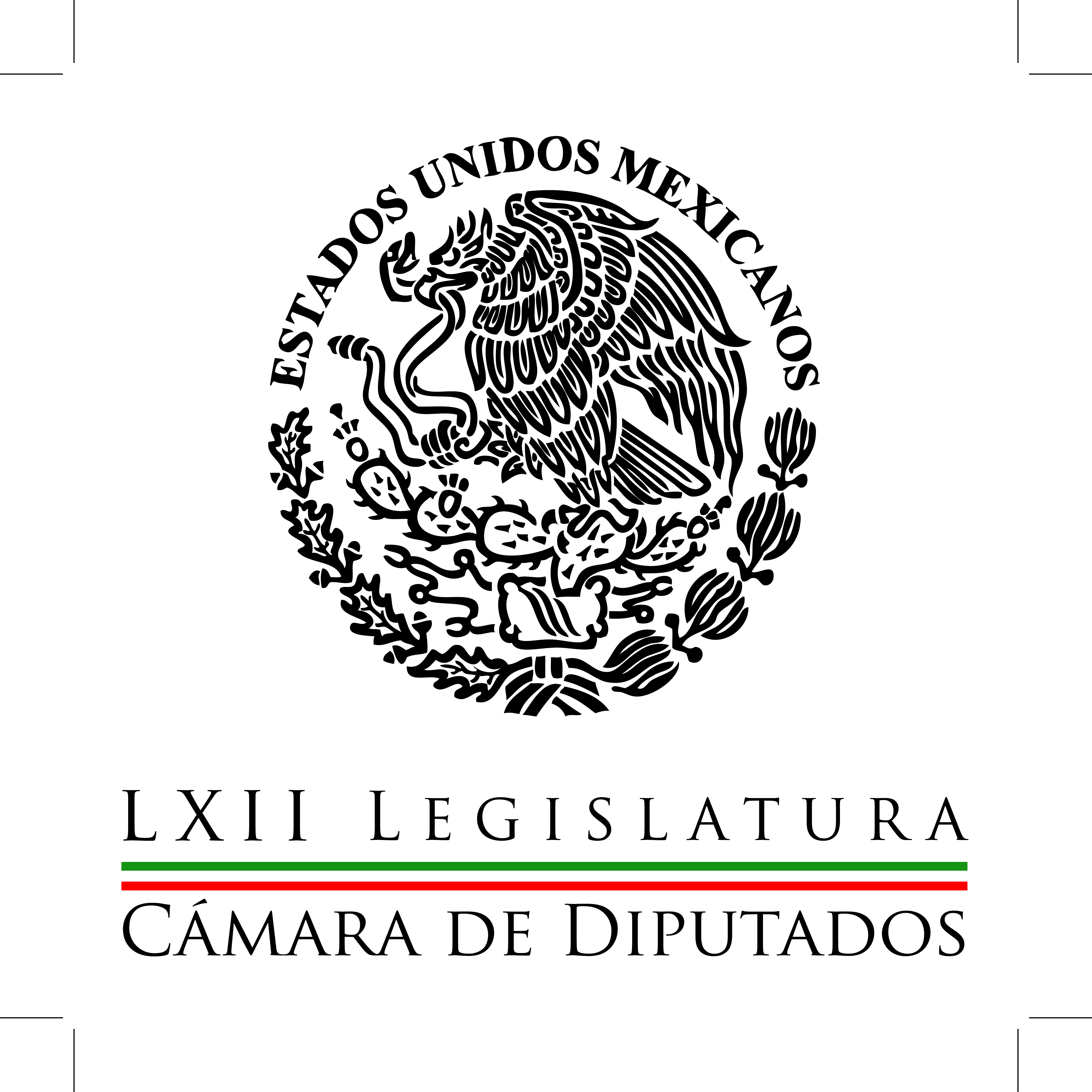 Carpeta InformativaPrimer CorteResumen: Diputados solicitan reunión de trabajo con titular de la CNDH Exigen diputados federales reactivar Fideicomiso Río SonoraPiden a SE y PROFECO sancionar a quienes despachen litros incompletos de gasolinaYa no aumentarán impuestos: SHCP PRI y PVEM en el Senado piden aprobar minuta sobre Sistema Nacional Anticorrupción Enrique Campos Suárez: Oceanografía tiene una deuda de 14 mil 394 mdpErnesto Cordero: Caída en ingresos del petróleo mermara ingresos del gobierno 27 de marzo del 2015TEMA(S): Trabajo LegislativoFECHA: 27/03/2015HORA: 06:12NOTICIERO: Noticias MVSEMISIÓN: Primer CorteESTACION: 102.5 FMGRUPO: MVS Comunicaciones0Diputados solicitan reunión de trabajo con titular de la CNDH Angélica Melín, reportera: La Comisión de Derechos Humanos de la Cámara de Diputados aprobó un acuerdo para tener reuniones de trabajo con el ombudsman nacional, Luis Raúl González Pérez, así como una sesión informativa con los gobernadores de Puebla, Rafael Moreno Valle; Guerrero, Rogelio Ortega, y del Estado de México, Eruviel Ávila Villegas. Con el gobernador de Moreno Valle se abordarían los temas del desalojo de estudiantes del 8 de febrero, la detención de dirigentes sociales y la muerte del menor por impacto de proyectil lanzado por un policía. En el caso de Rogelio Ortega, se planteará el avance en las investigaciones por el enfrentamiento entre policías federales y maestros en Acapulco; también se le cuestionará el asunto de la activista Nestora Salgado. Con el gobernador Ávila Villegas buscarán abordar asuntos como el de la ejecución de Tlatlaya y el tema de los feminicidios en la entidad. Duración 1’42’’, nbsg/m. TEMA(S): Trabajo Legislativo FECHA: 27/03/15HORA: 00:00NOTICIERO: MVS NoticiasEMISIÓN: Primer CorteESTACION: OnlineGRUPO: MVS  0Exigen diputados federales reactivar Fideicomiso Río SonoraEn la Cámara de Diputados, integrantes de la Comisión Especial de seguimiento a los derrames de tóxicos en ríos de Sonora, reclamaron la decisión del Fideicomiso creado por la empresa responsable, Buenavista del Cobre, de suspender el pago de indemnizaciones, con motivo del proceso electoral.El presidente de la Comisión y diputado del Partido Revolucionario Institucional, Williams Ochoa, señaló que los congresistas coinciden en que los pagos pendientes no se pueden detener.En su oportunidad, la diputada del Partido de la Revolución Democrática, Lorenia Valles, agregó que la Comisión propondrá a los responsables del Fideicomiso sostener una reunión para abordar el tema, aunque la petición central y urgente es que no se posponga el pago por el daño ocasionado a aproximadamente 22 mil personas.Para que la entrega del recurso no adquiera tintes electorales, apuntó la diputada Valles Sampedro, se deberán establecer los candados y controles pertinentes.“Nuestro llamado es a que se encuentre un mecanismo efectivo, con candados por supuesto, porque tenemos muy claro que la época electoral en nuestro estado ha iniciado, pero también tenemos claro que la necesidad de la gente también es mucha y la responsabilidad de las instancias involucradas en este tema debe estar a la altura”, dijo.“Estableciendo los candados necesarios para que se entreguen esos recursos y por supuesto no se presten al manejo político partidario de ese fideicomiso que además sabemos es con recursos privados”, enfatizó la legisladora del Sol Azteca.Añadió que la Comisión Especial exhorta a los funcionarios de la Comisión Intersecretarial del Río Sonora a modificar los términos del fideicomiso, a fin de crear y ampliar acciones preventivas y efectivas para remediar el daño ambiental, social y económico provocado por el derrame del cual se responsabiliza a una filial del Grupo México. ys/m.TEMA(S): Trabajo Legislativo FECHA: 27/03/15HORA: 00:00NOTICIERO: MVS NoticiasEMISIÓN: Primer CorteESTACION: OnlineGRUPO: MVS  0Piden a SE y PROFECO sancionar a quienes despachen litros incompletos de gasolinaEl pleno de la Cámara de Diputados aprobó un punto de acuerdo en que se exhorta a la Secretaría de Economía (SE) y a la Procuraduría Federal del Consumidor (PROFECO), a que garanticen el suministro adecuado de combustibles como diesel y gasolina, y apliquen sanciones a quienes siguen despachando  litros incompletos.El acuerdo agrega que las instancias federales referidas, deben informar al público sobre las acciones implementadas a fin de hacer cumplir las normas oficiales en la materia.En el debate, el diputado del Partido de la Revolución Democrática (PRD) y secretario de la Comisión de Energía de San Lázaro, Luis Espinosa, calificó como “ridículo que los congresistas se ocupen en aprobar simples exhortos a la autoridad, cuando el problema del robo al usuario de combustibles debería ser un asunto prioritario.Recordó que en México existen aproximadamente 10 mil estaciones de servicio y en una de cada tres, es decir, en 2 mil 909, se surten litros incompletos. De dichas gasolineras, 183 se ubican en el Distrito Federal y 291 en el Estado de México, abundó.Al lamentar que frente a esa situación la PROFECO esté “de adorno”, exigió a la titular de ese organismo, dar a conocer de inmediato la lista y ubicación de las estaciones que despachan litros incompletos.En medio de esa problemática, agregó Espinosa Cházaro, cabe preguntarse “dónde están las gasolinas baratas” que de acuerdo a la mayoría en el Congreso, vendrían con la reforma energética, ya que por el contrario, el país “está importando más gasolina que nunca”.En su turno, el diputado de Movimiento Ciudadano (MC), Danner González, demandó a la autoridad que no solo verifique si los gasolineros despachan litros completos, sino que aplique la ley en sus términos y cancele las concesiones a quienes abusan del consumidor. “Y el robo de combustible en la compra de  litros que no son de a litro es un doble atraco y un golpe muy duro a los bolsillos de los mexicanos, el Gobierno Federal y la PROFECO deben garantizar los derechos de los consumidores y sancionar con penas ejemplares, incluso hasta la revocación de la concesión a quienes abusen  y no den los litros completos”, reiteró.A su vez, el diputado del Partido Verde Ecologista (PVEM), Federico  González Luna, señaló que los datos oficiales sobre las conductas ilícitas  y la negativa de los concesionarios del sector energético e incluso los empleados de las gasolineras a someterse a la verificación de la autoridad, son preocupantes. “En 2014 nos brindan datos realmente preocupante e indignantes: la Procuraduría realizó  mil 800 revisiones a gasolineras de todo el país, de las cuáles, en un 70 por ciento de los casos se encontraron anomalías e incluso, en muchos más se enfrentó la resistencia de los empleados para ser inspeccionados”, planteó. “En concreto 227 gasolineras se negaron a ser verificadas, principalmente, en los Estados de Baja California, Baja California Sur, Sinaloa y Sonora. Se trata realmente de una afrenta para la ciudadanía, un robo en despoblado y un grave desacato a la autoridad. Estamos ante auténticas mafias que cotidianamente delinquen en contra de millones de mexicanos”, abundó.El vicecoordinador de la bancada del Movimiento de Regeneración Nacional (MORENA), Manuel Huerta, también recriminó que los legisladores ocupen el tiempo en llamar a la autoridad a cumplir la ley, cuando se trata de su obligación y cuando el Gobierno Federal auspicia, es complaciente ante la corrupción y propicia el aumento indiscriminado del precio de las gasolinas. “Obviamente todos queremos litros de a litro, pero también queremos gasolina barata, no puede ser que (Enrique) Peña Nieto en menos de dos años, hoy en el país la gasolina esté al doble que en Estados Unidos, con la salvedad de que aquí un trabajador gana 20 veces menos, por lo tanto diputados, este exhorto es puro rollo de Semana Santa”, sentenció.El diputado del Partido Acción Nacional (PAN), Germán Pacheco, también arremetió contra el Gobierno Federal, al que acusó de ser cómplice de los concesionarios, pues es del conocimiento público que los inspectores federales aceptan pagos de cinco mil pesos, para librar a los expendedores de la revisión. ys/m.TEMA(S): Información GeneralFECHA: 27/03/2015HORA: 06:34NOTICIERO: Panorama InformativoEMISIÓN: Primer CorteESTACION: 88.9 FMGRUPO: ACIR0Ya no aumentarán impuestos: SHCP Raúl González Soto, conductor: Que ya no van a aumentar los impuestos, esto lo reitera la Secretaría de Hacienda. María Inés Camacho, reportera: El Gobierno Federal presentará en septiembre próximo a la Cámara de Diputados un proyecto de presupuesto para el 2016 con lógica distinta y no basado en la inercia, sino en lo que conviene a México; así lo manifestó el secretario de Hacienda, Luis Videgaray, quien dijo que se tiene que ir más allá de las inercias y revisar qué funciona y qué no, esto en respuesta a las declaraciones hechas por los dirigentes del PAN y PRD de que la próxima legislatura se comprometió a revisar y en su caso revertir la Reforma Fiscal. Entrevistado la noche de este jueves en el marco de los trabajos de la Convención Nacional de Canacintra, el funcionario federal dijo que el Gobierno está abierto a una revisión de la Reforma Fiscal para hacer frente a la caída en el precio del petróleo, pero aclaró que no habrá nuevos impuestos, como tampoco aumentos en los ya existentes. Insert de Luis Videgaray, secretario de Hacienda: "No proponer a la Cámara de Diputados ni subir los impuestos existentes, ni proponer aumentos a los impuestos que ya existen". Duración 59’’, nbsg/m. TEMA(S): Información GeneralFECHA: 27/03/2015HORA: 07:17NOTICIERO: Noticias MVSEMISIÓN: Primer CorteESTACION: 102.5 FMGRUPO: MVS Comunicaciones0PRI y PVEM en el Senado piden aprobar minuta sobre Sistema Nacional Anticorrupción Oscar Palacios, reportero: Senadores del PRI y del PVEM se pronunciaron por aprobar cuanto antes y sin modificaciones la minuta que recibieron de la Cámara de Diputados con la que se crea el Sistema Nacional Anticorrupción. En conferencia de prensa, el presidente de la Comisión de Anticorrupción y Participación Ciudadana, Pablo Escudero Morales (PVEM), reiteró la disposición de su bancada de aprobar la minuta sin moverle una coma. Y es que, advirtió, en caso de realizar algún cambio o incluir otros temas, se corre el riesgo de condenar esta gran reforma al fracaso, ya que al regresarla a San Lázaro, los diputados que participaron en su elaboración ya no estarán ahí, debido el cambio de Legislatura. Pablo Escudero rechazó además que algún gobernador esté cabildeando en contra de la reforma, tal y como lo aseguró el presidente de la Mesa Directiva, Miguel Barbosa Huerta. Señaló que, por el contrario, existe el apoyo por parte de los mandatarios del PRI y del Verde Ecologista considerando la importancia de la minuta. De igual forma, el vicecoordinador del PRI, Arturo Zamora, señaló que es mucho mejor votar la minuta en este momento y posteriormente realizar las adiciones que permitan perfeccionarla, para contar con un sistema anticorrupción que hoy no tenemos. No obstante, el coordinador del PRD, Miguel Barbosa Huerta, destacó que, más allá de quitar algo a la minuta, su bancada buscará que se hagan algunas adiciones, para que -entre otras cosas- se incorpore la figura del Jefe del Ejecutivo en las responsabilidades derivadas del Sistema Anticorrupción. Miguel Barbosa señaló que presentarán está propuesta durante la reunión que se llevará a cabo el próximo 7 de abril entre las Juntas de Coordinación Política de ambas Cámaras del Congreso. Finalmente, el senador por el PAN, Roberto Gil Zuarth, señaló que en su bancada aún están tratando de despejar las inquietudes que existen en torno a algunos temas que no aparecen en la minuta, como la responsabilidad jurídica del Presidente de la República y la revisión del fuero constitucional de los políticos. Duración 3’14’’, nbsg/m. TEMA(S): Trabajo Legislativo FECHA: 27/03/15HORA: 06:20NOTICIERO: Primero NoticiasEMISIÓN: Primer CorteESTACION: Canal 2GRUPO: Televisa0Enrique Campos Suárez: Oceanografía tiene una deuda de 14 mil 394 mdpEnrique Campos Suárez, colaborador: Oceanografía tiene una deuda de 14 mil 394 millones de pesos, el dato lo dio a conocer Héctor Orozco, el director del SAE, de Hacienda. Ante diputados que investigan los contratos celebrados por Pemex, desde el 2006, explicó que todavía está en el proceso de estudio de los activos de esta empresa naviera y luego detalló los escenarios posibles. Insert de Héctor Orozco Fernández, director Servicio de Administración y Enajenación de Bienes: "Primero que, producto de la conciliación, los acreedores, el comerciante, el conciliador que tengan un acuerdo que le dé viabilidad a la empresa y permita seguir operando; de no ser el caso, el segundo escenario en el mercado mercantil, es que el juez determine la quiebra de la empresa". Duración 54´´, ys/m.INFORMACIÓN GENERAL TEMA(S): Información GeneralFECHA: 27/03/2015HORA: 06:54NOTICIERO: En los Tiempos de la RadioEMISIÓN: Primer CorteESTACION: 103.3 FMGRUPO: Fórmula0Ernesto Cordero: Caída en ingresos del petróleo mermara ingresos del gobierno Oscar Mario Beteta, conductor: El actuario Ernesto Cordero con su comentario en este espacio. Ernesto Cordero, colaborador: Buenos días, Oscar Mario. La caída en los precios del petróleo mermará de manera muy importante los ingresos del gobierno el año entrante. Ante este escenario, el gobierno tiene tres opciones: Uno, subir los impuestos; dos, endeudarnos aún más; tres, ajustar el gasto. La primera alternativa de subir los impuestos no es viable, para un gobierno que ha malgastado los recursos públicos es imposible que pueda sacar adelante otra reforma fiscal que seguramente implicaría IVA en alimentos. La segunda opción, el endeudamiento, sería irresponsable. En tres años de este gobierno la administración pública federal, sin tomar en cuenta a Pemex, se ha endeudado más del doble de lo que nos endeudamos en los seis años de la administración pasada. La tercera alternativa es recortar el gasto, este camino, si bien doloroso, será lo único responsable y viable. La elaboración del Presupuesto 2016 no se antoja fácil, la mayor parte de éste son compromisos de gasto ineludibles, ya sea por disposiciones legales o por sensibilidad social, así tenemos el gasto en pensiones, la nómina de los trabajadores al servicio del Estado, el servicio de la deuda, los programas sociales beneficiando a los más pobres o las participaciones de estados y municipios. El porcentaje de gasto que puede resignarse o recortarse sin un costo social o político es pequeño, esto no quiere decir que no haya a grandes ventanas de oportunidad para hacer más eficiente el gasto, y ante el apretado margen de maniobra hace impostergable que se tomen decisiones que seguramente causarán inconformidad en los grupos afectados. Aquí, Oscar Mario, me gustaría hacer algunas sugerencias para la elaboración de este presupuesto. Primero, tomar en cuenta las evaluaciones de los programas existentes para asignar el presupuesto a los programas mejor evaluados. Segundo, terminar con la corrupta e ineficiente práctica de la etiquetación de proyectos específicos por parte de la Cámara de Diputados, nuestros impuestos no deben destinarse a las ocurrencias de los diputados y menos deben aumentar la corrupción que se da cuando los legisladores gestionan obras y recursos. Esto nos lleva a la tercera sugerencia, todas las obras y proyectos de infraestructura deben estar considerados dentro de la planeación nacional, regional o sectorial. En resumen, 2016 es una buena oportunidad para atender el Plan Nacional de Desarrollo y los programas sectoriales, para regresar a la presupuestación basada en resultados y para terminar con los despreciables “moches”. Si logramos esto, el gasto público puede convertirse en una palanca de crecimiento por su efecto multiplicador. Muchas gracias y hasta la próxima semana, Oscar Mario. Duración 2’43’’, nbsg/m. TEMA(S): Información General FECHA: 27/03/15HORA: 06:31NOTICIERO: En los Tiempos de la RadioEMISIÓN: Primer CorteESTACION: 103.3 FMGRUPO: Radio Fórmula0María Marcela Torres Peimbert: Ley General de TransparenciaOscar Mario Beteta, conductor: Vamos a escuchar el análisis que hace en este espacio la licenciada María Marcela Torres Peimbert. María Marcela Torres Peimbert, colaboradora: Muy buenos, días Oscar Mario, y un saludo a tu muy numeroso público. Mucho se hablado de la reciente aprobación de la Ley General de Transparencia y Acceso a la Información en el Senado de la República, lo que poco se sabe es que un grupo de senadores y organizaciones de la sociedad civil trabajamos en conjunto desde octubre del año pasado para confeccionar una ley de avanzada que pusiera el nombre de México en alto. La construcción misma de la iniciativa implicó horas de trabajo y grandes debates para incluir herramientas que realmente fortalecieran la transparencia en nuestro país y que implicaran un salto no sólo cualitativo, sino también cuantitativo. A pesar de su construcción, la transparencia durante el proceso de dictaminación por un momento se puso en peligro cuando la Consejería Jurídica de la Presidencia tras telón sugirió cambios que no sólo vulneraban el espíritu de la reforma constitucional, sino que implicaban retrocesos para la transparencia en nuestro país. Recordemos que la primera afectada con la transparencia es, precisamente, el gran problema de la corrupción. El paradigma constitucional cambió. Esta ley se encargará de enarbolar a plenitud las bases, principios y procedimientos que garantizan plenamente el respeto y ejercicio de un derecho del que poco conocemos los ciudadanos mexicanos, el derecho a tener información veraz y oportuna; más de 40 obligaciones de transparencia están incluidas en esta nueva ley. Un punto indispensable resulta, el que no se pueda negar información, hay una obligación de que si la información existe, se cree, se formule esta información. El objetivo, en fin, es que tengamos mexicanas y mexicanos con toda la información sobre cómo y en qué se están utilizando los tan dilapidados recursos públicos. Un saludo, muchas gracias a todos. Duración 2´26´´, ys/m.TEMA(S): Información General FECHA: 27/03/15HORA: 06:28NOTICIERO: En los Tiempos de la RadioEMISIÓN: Primer CorteESTACION: 103.3 FMGRUPO: Radio Fórmula0Joaquín López Dóriga: Madero califica de perversidad partido de futbol el día de las elecciones  Oscar Mario Beteta, conductor: El análisis de Joaquín López-Dóriga. Joaquín López-Dóriga, colaborador: Gracias, Oscar Mario, muy buenos días, me da gusto saludarte otra vez. Gustavo Madero, presidente del PAN, que en los últimos días va a todas, calificó de perversidad que se haya programado un partido de la selección mexicana de futbol el día de las elecciones, 7 de junio, y de paso cargó contra los ciudadanos. Madero dijo que el juego contra Brasil, agravado -así señaló- con el desinterés y el desánimo, y el abstencionismo, puede genera todavía una mayor desatención de los ciudadanos a las elecciones; y acto seguido dijo que pediría al Instituto Nacional Electoral que reprograme el partido, cuando a quien se tendría que dirigir Madero es en todo caso a la Federación Mexicana de Futbol. Lo que pasa es que Madero oyó partido y pensó partido político, y por eso anunció la gestión ante el INE, que no tiene ninguna injerencia en los partidos de futbol. Lo que sucede es que estamos en campaña y la campaña es el espacio natural para que cualquier barbaridad tenga sentido, donde la teoría del complot es un recurso y el subestimar hasta lo grosero a los electores es una constante, y si no, ahí está el caso Madero. Duración 1´34´´, ys/m.TEMA(S): Información General FECHA: 27/03/15HORA: 06:19NOTICIERO: Primero NoticiasEMISIÓN: Primer CorteESTACION: Canal 2GRUPO: Televisa0Enrique Campos Suárez: Continúa paro laboral de jornaleros agrícolas de San QuintínEnrique Campos Suárez, colaborador: No hay acuerdo y sigue el paro laboral, por décimo día, de miles de jornaleros agrícolas del Valle de San Quintín, en Ensenada, Baja California, mientras las cosechas se están perdiendo. La parte patronal hace ofrecimientos a cuentagotas. El miércoles puso sobre la mesa un aumento de 7 pesos a los 130 del salario, mismo que de inmediato fue rechazado; ayer, los empresarios abrieron la carta y la propuesta fue de 10 pesos más por trabajar jornadas de hasta 10 horas, la oferta también fue bateada. Los empleados exigen mínimo 300 pesos diarios. Insert de Manuel Chávez, empresario agrícola: "Y no ha habido en este país un aumento, en este momento que considere el 10 por ciento en beneficio de los jornaleros; obviamente, les transmito la preocupación y la intención de que esto se resuelva a la brevedad". Insert de Andrés Velasco, jornalero agrícola: "...y tenemos que luchar, tenemos que seguir adelante; nosotros vamos a seguir..." Duración 56´´, ys/m.TEMA(S): Información GeneralFECHA: 27/03/2015HORA: 06:13NOTICIERO: Formato 21EMISIÓN: Primer CorteESTACION: 790 AMGRUPO: Radio Centro0Investiga la PGJDF a más de 30 presuntos responsables en el caso de la Línea 12 del Metro Carlos González, conductora: Investiga la Procuraduría capitalina a más de 30 presuntos responsables en el caso de la Línea 12 del Metro. Miguel Luna Flores, reportero: Investiga la Procuraduría capitalina a 37 presuntos responsables por las fallas en la Línea 12 del Metro. Al comparecer ante la Asamblea Legislativa, el titular de la dependencia, Rodolfo Ríos Garza, informó que por irregularidades en la contratación y adjudicación de esta obra se han iniciado 12 averiguaciones previas. El funcionario reconoció que no todos los implicados han sido citados a declarar porque se han respetado las garantías de defensa, así como del debido proceso. Insert de Rodolfo Ríos Garza, procurador de Justicia del DF: "Se han iniciado 12 averiguaciones previas que se encuentran relacionadas con temas que usted ha señalado muy puntual, irregularidades en la contratación, la adjudicación de la mencionada obra, que esto ha implicado por investigaciones de la propia Contraloría Interna, en la investigación de 37 probables responsables". Reportero: El procurador general de Justicia del Distrito Federal dio a conocer que se han desahogado 144 diligencias y realizado ocho inspecciones ministeriales. Rodolfo Ríos Garza garantizó a los diputados locales que, una vez que concluyan las investigaciones, se determinará lo que en derecho corresponda. Insert de Rodolfo Ríos Garza: "Que una vez que se concluyan todas las investigaciones que se necesiten, que se cuente con toda la documentación necesaria, que se cuente con las resoluciones de la Contraloría General de esta capital, se determinará, por supuesto, lo que en derecho corresponda y, por supuesto, también informaremos lo conducente sobre esta averiguación previa". Reportero: El titular de la Procuraduría capitalina dijo que peritos de la dependencia continúan recabando diversas pruebas en materia de contabilidad e ingeniería que permitan establecer el detrimento patrimonial que se ha sufrido por las fallas en la Línea 12 del Metro. Duración 2’02’’, nbsg/m. TEMA(S): Información General FECHA: 27/03/15HORA: 00:00NOTICIERO: MVS NoticiasEMISIÓN: Primer CorteESTACION: OnlineGRUPO: MVS0Entregan al INE registro de candidatos de Encuentro Social y Movimiento CiudadanoEntre claros oscuros, cerraron el día las y los consejeros por parte de los dirigentes nacionales de los partidos, Encuentro Social, Hugo Eric Flores Cervantes y de Movimiento Ciudadano, Dante Delgado Rannauro, que entregaron por separado uno de tras del otro, el registro de sus candidatos a diputados federales para los comicios del siete de junio próximo.Y es que entre el oscuro, el líder de Encuentro Social, Hugo Eric Flores Cervantes, al presentar tres de sus propuestas de plataforma electoral rumbo a dichos comicios, se encuentra el de modificar la designación de los integrantes del INE. “Cuestionamos un poquito el origen del nombramiento no de las personas, ojalá también esos procedimientos cambien y también anunciamos que en la reforma electoral que nos habremos de proponer ahora que tengamos diputados, vamos a proponer que los nombramientos de los consejeros electorales sean completamente distinto, que ya no sean los partidos y este partidismo que se ha creado porque le hace mucho daño a la legitimidad de esta institución. Estoy plenamente convencido que si estos nombramientos recayeran por ejemplo en instituciones públicos de reconocido prestigio académica, la mayoría de ustedes sino es que todos estarían sentados también en estas sillas y estoy completamente convencido que tendrían un grado de independencia que hoy nadie podría cuestionar. Es una propuesta más que haremos, como yo decía hace un minuto ahora que tengamos grupo parlamentario en la Cámara de Diputados”.Del lado de los claros, ante la presencia de las consejeras Pamela San Martín, Beatriz Eugenia Galindo Centeno y los consejeros, Marco Antonio Baños Martínez, Enrique Andrade González, así como del secretario Ejecutivo, Edmundo Jacobo Molina y del presidente, Lorenzo Córdova Vianello, el dirigente partidista, no obstante dijo que sean cual sean los resultados Encuentro Social no los va a mandar “al diablo”.“Estamos a favor de fortalecer esta Institución Pública no la vamos a mandar al diablo sea cual sea el resultado, al contrario queremos que se fortalezca esta institución y ojalá de verdad, ustedes tengan la inteligencia y la sabiduría para hacer que este proceso sea legítimo, no solamente legal”.Informó que más del 80 por ciento de sus candidatos son ciudadanos que no han participado directamente en la política, no han sido aspirantes a un cargo de elección popular.Minutos más tarde, tocó el turno de hacer lo propio, al presidente nacional de Movimiento Ciudadano, Dante Delgado Rannauro, que dijo que a pesar de “las reglas injustas” aceptaron transitar por la vía democrática que se han dado los mexicanos.“Todo esto es en el marco de un proceso electoral, en el que nosotros aceptamos participar las reglas injustas, pero si queremos el cambio por la vía democrática tenemos que transitar en esa dirección, en el entendido de que como ustedes son los garantes de un ejercicio electoral que buscamos que sea y no tenemos duda que sea en el manejo de la documentación oficial, las boletas, la contabilidad, no tengo duda de que será honorable, pero el problema no es ese, el problema es cómo se provoca que llegue el compromiso a la urna electoral”.Ofreció el “voto de confianza” al trabajo de las y los consejeros rumbo a los comicios venideros.“Hacemos votos por un ejercicio de participación ciudadana elevado y además al Instituto Nacional Electoral, Movimiento Ciudadano les da un voto de confianza, creemos en ustedes y queremos que tengan la plena seguridad de que la participación de nuestra representación en el Instituto Nacional Electoral, en el Consejo General, tanto el representante propietario de Movimiento Ciudadano como el representante del poder legislativo que anunció en breve tiempo será el diputado Abner González siempre será en un aspecto propositivo para impulsar la credibilidad de la ciudadanía en un proceso electoral”.En tanto que alejados de reflectores, cámaras de grabación o de fotografía y grabadoras, el PRD realizó su trámite de ley ante “la Dirección de Prerrogativas y Partidos Políticos, en donde el representante del PRD ante el INE, Guadalupe Acosta y el del PT, Pedro Vázquez, registraron a los 100 candidatos de la coalición flexible “de Izquierda Progresista”.También registraron a los restantes 200 candidatos a diputados de mayoría y 200 de representación proporcional que cada uno de esos partidos postularán por separado. El PRD informó que algunos abanderados más de mayoría se registrarán en sus respectivos Consejos Distritales. ys/m.TEMA(S): Trabajo LegislativoFECHA: 27/03/2015HORA: 7:43NOTICIERO: Grupofórmula.comEMISIÓN: Primer CorteESTACION: onlineGRUPO: Fórmula0Celebra PAN anuncio de PRD para echar abajo reforma fiscal El presidente nacional del PAN, Gustavo Madero Muñoz, celebró la noticia del PRD para sumarse al proyecto para de echar abajo en la próxima Legislatura la Reforma Fiscal, que de acuerdo a los blanquiazules, ha afectado la economía de millones de familias mexicanas.En un comunicado de prensa, el PAN informó que durante la comida mensual de la Confederación Patronal de la República Mexicana (Coparmex), donde estuvieron líderes de las tres principales fuerzas políticas, Gustavo Madero aseguró que así se tendrá el número suficiente de diputados para sentar al Gobierno a analizar esta reforma."Estamos muy entusiasmados de que el primero de septiembre estaremos para ver cuáles han sido los efectos tóxicos de esta reforma y cómo los podemos corregir", señaló.Madero planteó a los empresarios, que las modificaciones fiscales deberán promover la inversión, los empleos, ser simple de calcular y contribuir, pero sobre todo combatir la desigualdad."La desigualdad es un tema que debemos hacernos cargo los mexicanos, pues tenemos una sociedad donde es uno de los grandes problemas y el origen de la propia violencia que sufrimos en nuestro país", advirtió.El líder blanquiazul dijo que el Presupuesto Base Cero no es posible hacerlo, porque el 85% está comprometido y sólo se puede negociar sobre el 15%, lo cual es un margen pequeño, y aunque se pudiera realizar, no se deben generar expectativas que no se puedan cumplir.Destacó que México tiene todas las condiciones para crecer y el único problema que se debe erradicar son los malos gobiernos y las malas políticas públicas.El líder de Acción Nacional aseguró que trabajan en la lógica de lo que denominó "C4", el cual comprende colaborar, combatir, competir y construir ciudadanía.Explicó que en el Gobierno o fuera de él, el PAN defiende lo mismo y por eso decidió colaborar con otras fuerzas políticas para sacar adelante la agenda de reformas pendientes mediante el Pacto por México.Afirmó que la Reforma Fiscal es tóxica; y combate las malas prácticas como el fraude electoral y la utilización de recursos públicos para ganar elecciones en estados como Veracruz, donde se denunció y no pasó nada.Destacó que la sociedad no castigó al PAN, ya que de 2012 que era tercera fuerza electoral pasó a empate técnico con el PRI a nivel nacional.El panista hizo un llamado a los empresarios a colaborar también en la construcción de ciudadanía así como en las relaciones que marquen agendas para que la sociedad avance. Ma.m. TEMA(S): Trabajo LegislativoFECHA: 27/03/2015HORA: 8:00NOTICIERO: Grupofórmula.comEMISIÓN: Primer CorteESTACION: onlineGRUPO: Fórmula0Sin fechas de entrega información de casas Rivera-Videgaray. El secretario de la Función Pública, Virgilio Andrade, confirmó que no hay fechas de entrega para resultados de la investigación sobre posible conflicto de interés de la compra de casas de la primera dama Angélica Rivera y del secretario de Hacienda, Luis Videgaray. "Es un asunto que no está sujeto a ningún calendario, absolutamente ninguno y en ese sentido, la información que se dará a conocer en relación con este caso, la siguiente será cuando ya se tenga la resolución y el dictamen, eso es muy importante porque no tiene que ver con el proceso electoral". TEMA(S): Trabajo LegislativoFECHA: 27/03/2015HORA: 7:55NOTICIERO: Grupofórmula.comEMISIÓN: Primer CorteESTACION: onlineGRUPO: Fórmula0Halla PRD casa con despensas; "son de Morena", acusa Raúl Flores. El presidente del Partido de la Revolución Democrática (PRD), Raúl Flores denunció el hallazgo de una casa donde presuntamente guardaban despensas para ser repartidas por el asambleísta y candidato a diputado del distrito 8 federal en Azcapotzalco, por el Movimiento Regeneración Nacional (Morena), Vidal Llerenas. La casa se ubica en Poniente 62, número 3710, colonia Obrero Popular. Según el dirigente del PRD capitalino, la casa fue encontrada por denuncias populares. "Es una casa que tiene dos camionetas con despensas y están los letreros de Vidal", dijo Flores a Quadratín. El hallazgo se da un día después de que el periódico Reforma informara, el 25 de marzo, de que en el deportivo Peñoles en la delegación Cuauhtémoc había una bodega de despensas que serían usadas con fines supuestamente electorales. Dicho hallazgo le costó el cargo a la directora de Desarrollo Social de la demarcación. Llerenas, quien es legislador en la Asamblea Legislativa del Distrito Federal presentó una denuncia el 25 de marzo ante la Contraloría para pedir investigar el origen y uso de las despensas, y denunció que vecinos se le habían acercado para informarle que en algunas casas particulares de la Cuauhtémoc se repartían despensas.Pero Llerenas, quien renunció este mes al PRD, paso de acusador a acusado. Quadratín buscó al asambleísta, pero su gente de prensa no contestó. Ma.m.Carpeta InformativaSegundo CorteResumen: Julio César Moreno: Trabajos en la Cámara de DiputadosDiputado llama a STPS a continuar con la defensa del trabajo humanoPresidentes del Senado y San Lázaro pactan agendaSenado reconocerá los 45 años de trayectoria de "Cepillín"IFT aprueba título de concesión para Cadena TresJuan Pablo Castañón: Convenio INE y Coparmex para promover el votoDaniel Moreno: Explicación sobre lo que es México liks27 de marzo de 2015TEMA(S): Trabajo Legislativo FECHA: 27/03/15HORA: 08:47NOTICIERO: En los Tiempos de la RadioEMISIÓN: Segundo CorteESTACION: 103.3 FMGRUPO: Radio Fórmula0Julio César Moreno: Trabajos en la Cámara de DiputadosOscar Mario Beteta (OMB), conductor: Vamos a platicar con el licenciado Julio César Moreno Rivera, quien es, pues sí, nuevo, nuevo presidente de la Mesa Directiva de la Cámara de Diputados, representa, como Silvano Aureoles, al Partido de la Revolución Democrática. Legislador, muchas gracias y muy buen día. Julio César Moreno (JCM), presidente de la Mesa Directiva de la Cámara de Diputados: Qué tal, Oscar Mario, buen día, un saludo a tu auditorio. OMB: Bueno, entra usted al relevo con un gran apoyo de 380 votos a favor, cero en contra y una abstención. ¿A qué cree que se deba ese buen ambiente? JCM: Bueno, primero yo creo que es el apoyo de todos los grupos parlamentarios y sobre todo pues al gran compromiso que sabemos todos los diputados que requiere este... Pues prácticamente esta última parte, el segundo semestre, ya para cerrar este periodo de sesiones, pero sobre todo quiero decirte, reconociendo el gran oficio político de todos mis compañeros diputados de los diferentes grupos parlamentarios. El PRI porque es el grupo parlamentario con mayor número de diputados; del PAN, por supuesto, agradeciendo a todos ellos y sobre todo mi partido, del PRD, de todos los grupos que me dieron su voto a favor, PT, todos, todos, presidente de todos. Incluso esto es un gran compromiso porque, bueno, soy un diputado del PRD, pero mi labor debe de ser completamente institucional, puesto que me toca dirigir los trabajos de la mesa y en temas tan trascendentes, que inclusive tenemos en puerta, como es el tema de transparencia y otros más que ya están por aprobarse en este periodo de sesiones. OMB: Se dice que, por ejemplo, en el periodismo no se puede ser 100 por ciento objetivo, pero sí 100 por ciento plural. ¿Para el caso del presidente de la Cámara baja sería un poco lo mismo? JCM: Bueno, debemos de ser aquí muy responsables con todos estos temas y, efectivamente, aquí hay diferentes voces, hay diferentes formas de pensar. Primero hay que asumir un papel donde me comprometí pues a la tolerancia y sobre todo a la institucionalidad, que eso es base para llevar a cabo estos trabajos. A veces es un poquito difícil para algunos compañeros, y lo digo con mucho respeto, entender mi posición porque ya no es uno solamente miembro de un grupo parlamentario y obedecer a la línea política, sino que ya estás al frente de los trabajos de la Cámara, que es prácticamente uno de los poderes de la República. OMB: En el Congreso de la Unión específicamente, ya sea Cámara baja o Cámara alta, ¿se da la conciliación o en el fondo y en la práctica es la negociación? JCM: Pues mira, lo que tratamos de hacer es, por supuesto, tener temas que lleguemos al consenso; hay temas que a veces diferimos, pero de fondo yo creo que le apostamos al cabildeo para sacar temas adelante a esa negociación porque si fuera conciliación es como... Pareciera o que damos el mensaje que hay un diferendo grande cuando es un sistema bicamaral. El Senado tiene minutas muy importantes que están por salir adelante, otras trascendentes que incluso ahorita ya están por aprobarse, como lo es lo que tiene que ver con la reforma que se hizo en esta Cámara referente al salario mínimo, al combate a la corrupción, la reforma política del DF, la de mando único, entre otras. Esas ya están por… Unas ya las están discutiendo allá, en el Senado. Y aquí, en la Cámara, el Senado ya nos mandó, un ejemplo, la de transparencia. Esta ya, tiene que ver mucho con la de combate a la corrupción y ésta pues va de la mano y hay ya incluso el compromiso por parte de la Cámara, así ya lo acordó, incluso se acordó en la Junta de Coordinación Política, que haya un compromiso de los grupos parlamentarios, sobre todo los mayoritarios, del PRI, del PAN, el PRD, sacarla adelante y esto estamos hablando que es en la próxima semana. En verdad, yo creo que el trabajo que se ha hecho, tanto en la Cámara baja, seguramente en el Senado, pues es de mucha relevancia. Puedo decirte que aquí, en la Cámara, tuve también la oportunidad de ser presidente de la Comisión de Puntos Constitucionales. Ahí llevamos a cabo 27 reformas constitucionales, 27 reformas donde muchas de ellas fueron reformas de fondo, reformas prácticamente estructurales. Esto yo no sé si se haya dado en otra legislatura; tampoco se trata de ver qué legislatura ha reformado más nuestra constitución, pero lo que sí es que muchas de esas reformas eran necesarias para nuestro país, como... Fue la reforma educativa y otras más y en donde tuvo que haber un gran cabildeo, pues en la mayoría de ellas fueron, tenían que ser de más de dos tercios de la votación porque eran reformas a nuestra constitución y para eso se debió de apostar a un gran cabildeo, a muchas horas de negociación y de llegar a consensos para que la mayoría de los grupos parlamentarios pudiesen dar su voto aprobatorio y así sacar adelante todo este trabajo. OMB: ¿En otras palabras, dice usted "Yo como presidente de la Cámara de Diputados federal me tengo que poner la chamarra de México por encima de la casaca de mi partido"? JCM: Así es, yo... Me toca en este caso pues primero que nada velar, sobreponer los intereses que traemos pues como institución, como Cámara porque pues me tocaría estar al frente en todos los trabajos, de todos los trabajos legislativos y, por supuesto, lo que queremos es apostarle a que le vaya bien a nuestro México, a nuestro país y que ojalá haya los menos diferendos. Para eso es la Cámara, para debatir, para... Seguramente siempre habrá posiciones a favor o en contra, pero seguramente también... Y me consta que ha habido grandes consensos, grandes acuerdos. Eso hay que celebrarlo porque es para beneficio de todos los mexicanos. OMB: ¿Me da tres minutos y regresamos a la parte final de esta charla legislador, por favor? JCM: Con todo gusto, con todo gusto. OMB: Gracias, gracias. Estamos con el licenciado Julio César Moreno, quien es el nuevo presidente de la Cámara de Diputados, porque, sabe usted, su homólogo, Silvano Aureoles, se va en busca de la gubernatura de su estado, Michoacán. (Pausa) OMB: Bueno, vamos a seguir platicando con el licenciado Julio César Moreno, quien es presidente o nuevo presidente de la Cámara de Diputados federal. Legislador, decía usted o ha manifestado que sirve más a la población una izquierda que logre llegar a acuerdos, que dialogue porque hoy no son una izquierda esquinada, una izquierda ninguneada o un PRD al que prácticamente nadie escucha. Es parte de los acuerdos políticos para beneficio de México. Con base en lo anterior, ¿qué le diría a quienes han abonado su órgano político y han manifestado que el PRD está desgastando, débil y sin rumbo? JCM: Bueno, yo creo que ahí yo respeto la posición, su decisión personal de los compañeros que han... O excompañeros que han decidido abandonar las filas de mi partido, el PRD. Yo creo que... Bueno, ellos tendrán sus argumentos, válidos o no, muchos de ellos es porque pues tal vez no vieron concretizada alguna candidatura y decidieron irse, otros porque con toda sensatez dijeron sus argumentos y también ya se fueron, ya no están. Pero yo creo que ya, en este caso, a título, como diputado del grupo parlamentario del PRD, he dicho y creo que hoy es tiempo de... Hemos demostrado que hoy es una izquierda, pues una izquierda, una izquierda responsable, una izquierda que propone, una izquierda propositiva porque el tiempo de la izquierda rijosa, yo creo que eso pues ya ha quedado rebasado. La izquierda que solamente se quedó en el manifiesto, se quedó pues prácticamente en la pelea; es decir, ni siquiera era tomada en cuenta era porque pues prácticamente, solamente... No había propuestas, nada más... Yo recuerdo que solamente había un no, un no para todo y eso pues no le sirve en mucho al país y mucho menos a nuestros representados. Podemos tener coincidencias, podemos no coincidir en muchas cosas, pero eso no quiere decir que no tengamos que entrar al debate, que no tengamos que entrar también a los consensos, que no podamos consensuar con los grupos parlamentarios mayoritarios. Y esto nos hace ser unos demócratas. Es por eso... Creo que hoy estamos viendo unos tiempos diferentes y celebro también que hoy el PRD, un partido de izquierda, pues esté al frente a la Cámara de Diputados y también de la Cámara de Senadores y eso habla de que hay una pluralidad en la democracia en nuestro país y eso habla de que son espacios donde debemos de apostarle, pero para que le vaya bien a nuestro país. Por eso es que ése fue el tenor de mi posición, te lo dije en alguna entrevista y pongo un ejemplo. No recuerdo si fue... En qué legislatura, creo que fue en la LX, no sé; una vez el PRD llegó a tener más de 125, 130 diputados, y lo digo con todo respeto, eso y tener nada prácticamente fue lo mismo porque fuimos en ese tiempo un PRD, una izquierda que nadie, nadie, nadie observó, que nos arrinconaron, que podían pasar a decir mil cosas, pero bueno, prácticamente ni siquiera era escuchada. Y hoy celebro los trabajos que... O el esfuerzo que han llevado muchos, muchos perredistas, muchos incluso dirigentes de nuestro partido para que hoy sea una izquierda que ya no sea calificada como una izquierda rijosa, como una izquierda que solamente sabe decir no, sino por el contrario, tenemos propuestas, una izquierda que se puede sentar a una mesa, es tomada en la mesa de decisiones de este país. Y eso pues seguramente como perredista lo celebro, pero sin embargo, reitero, mi posición a partir de que tomo la mesa es completamente institucional porque pues yo voy a dirigir los trabajos no solamente para un grupo parlamentario, sino para todos. OMB: Bueno, y es que por culpa de este trapecismo que promueven los partidos y estas coaliciones absurdas, que más bien entendemos algunos ciudadanos como colusiones, se hace cada vez más difícil definir y entender lo que es izquierda, lo que es derecha y lo que es centro, legislador. JCM: Así es. Es poco complicado a veces esta situación podérsela... O que la ciudadanía la pueda palpar, qué significa o cuál es una posición de derecha o cuál es una posición de centro o una posición de izquierda. Bueno, cuando yo digo la izquierda me refiero más al PRD, es uno de los tres principales grupos parlamentarios, sin que, por supuesto, menoscabe el trabajo importante que también aportan otros grupos parlamentarios, como el PT y como Movimiento Ciudadano... OMB: Bueno, ésos son más convenencieros que nada, ¿no? Ahí para no perder el registro, pues ahí los taclean, ¿no? Hasta morir. JCM: Sí, bueno, yo sí... Mi respeto para ellos porque la verdad es de que finalmente... OMB: Como ciudadanos no, como ciudadanos no, ni para el PT, ni para el MC; pero bueno, da igual. JCM: Se requiere obviamente pues también escuchar sus voces, sus puntos de vista y que, por supuesto, la mayoría de ellos son contrarios o no coincide en muchas cosas, pero, insisto, yo creo que es un gran reto. Yo creo que eso es lo que nutre la democracia y el debate en la Cámara y que vamos a apostarle a sacar adelante porque tenemos temas importantes. Tenemos temas muy importantes, como el de transparencia, que ahorita ya está prácticamente en las comisiones, ya está transitando y que es un reto más de esta Cámara que los grupos parlamentarios, sobre todo los tres principales, el PRI, el PAN, el PRD, y muchos más le estamos apostando a que esto salga adelante; salga adelante y lo vamos a sacar adelante seguramente antes de que culmine este periodo de sesiones porque es un tema que, bueno, se ha estado esperando y que es una minuta que ya nos envió el Senado, pero que además, insisto, es un trabajo que le va a beneficiar pues a todos los mexicanos. OMB: Bueno, y déjeme decirlo objetivamente, con la llegada de usted en sustitución de Silvano Aureoles, quien también hizo un papel pues decoroso como presidente de la Cámara baja, todos ustedes yo creo que fortalecen a esto, que al menos en este espacio llamamos la izquierda responsable porque se deben siempre de distinguir y apartar de quienes representan a la izquierda irresponsable, que son muchos, diputado. JCM: Pues sí, hay... Es un gran reto, inició el diputado, el compañero diputado Silvano Aureoles, que ahorita, bueno, tiene... Pidió licencia pues para buscar la gubernatura del estado de Michoacán. Entonces pide licencia y yo, en este caso, aprueban que yo sea su relevo. Pero más allá, yo me voy a ir más de fondo. También esto habla de que un gran oficio político y sobre todo de que se... Y se respetó, se respetó, como lo marca nuestra reglamentación, nuestro marco jurídico, y lo respetó sobre todo el grupo parlamentario mayoritario, el PRI, lo respetó sobre todo el PAN, el hecho de que nos tocara un año a cada grupo parlamentario, así lo marca la ley, ¿no? Eso... Hay legislaturas que no se ha hecho y precisamente porque... Yo te pongo ese ejemplo, esa legislatura donde fue cuando más diputados tuvimos y ahí tuvimos problemas para que se nos respetara siquiera un año. Hoy el PRD, reitero, gracias a que le estamos apostando a hacer una izquierda propositiva, tenemos este año prácticamente completo, tanto en la Cámara como en el Senado; y yo creo que eso es a favor de todos los mexicanos y lo hablo de una manera institucional. Y además esto habla también de que se respeta la ley por parte de los principales grupos parlamentarios y se respeta nuestro marco jurídico, que así lo dice: Un año a cada grupo parlamentario. Pero también se hace honor a la palabra porque pues muy sencillamente ha pasado en otras ocasiones, reitero, que aunque seamos la tercera fuerza dentro de la Cámara de Diputados, no hemos logrado estar siquiera la mitad de un periodo. Ya ha pasado en otras ocasiones al frente de la Cámara y hoy pues esto, reitero, yo lo celebro y lo asumo con gran responsabilidad. Insisto, en este momento mi labor y mi compromiso, que público lo hice en unas palabras que dirigí a todos mis compañeros diputados, mi labor es completamente institucional, institucional con los poderes, con los gobiernos y con todos los diputados para los mejores trabajos de la Cámara. OMB: Bien. Diputado, ¿y cómo va a quedar la izquierda? Y por eso hablamos de responsable e irresponsable, cuando Morena ocupe algunas curules, después de las elecciones del 7 de junio. JCM: Bueno, eso obviamente pues faltará tiempo para ver qué es lo que logra o qué avances llega a tener esa... Ahorita esa agrupación, no es un grupo parlamentario; hay que ver qué avances llega a tener, si es que llega a ganar o cuántos llegan a ganar de mayoría. Seguramente tendrá espacios plurinominales y eso, bueno, está por verse después de las elecciones de junio. Por el momento, bueno, son una agrupación, hay ahí una... No pueden ser grupo parlamentario, es una decisión que se tomó ahí, en la Cámara; sin embargo... Obviamente ellos lo están litigando, pero pues ahí prácticamente ellos decidirán cuál será su postura. Yo creo que incluso ya es un tema más de partido, ya es un tema más de grupos parlamentarios. Yo insisto, hoy soy presidente de la Cámara, pero soy perredista, por supuesto, y soy del PRD, que hoy propone, es un PRD propositivo, es un PRD que apuesta a que le vaya bien a México y a todos lo mexicanos, lo digo con toda claridad, y esto, todos tenemos que poner nuestro granito de arena, desde nuestra trinchera y a mí me toca hacerlo desde la presencia de la Cámara, dirigiendo los trabajos con toda institucionalidad. OMB: Porque, mire, un ejemplo muy claro de la izquierda responsable e irresponsable. Imagínese que su lugar... Son muy respetuosos ustedes, pero yo lo voy a decir; imagínese que en lugar de Julio César Moreno como presidente de la Cámara de Diputados federal lo ocupara Alberto Anaya Gutiérrez. A ver, imagínese. JCM: Bueno, ahí sí... OMB: Bueno, no nos queremos ni imaginar... JCM: No me tocaría a mí calificar eso... OMB: No, a mí sí, pues imagínese nada más. Por eso qué bueno que diputados con su perfil y con su responsabilidad pues lleguen a ocupar este puesto, que, por cierto, es la primera vez en la historia que en los dos recintos ocupa un mismo órgano político o exclusivamente a la misma vez el Sol Azteca. JCM: No, yo creo que este... Reitero, sí es de celebrarse que estamos al mismo tiempo presidiendo... OMB: ¿Pero es la primera vez que llega...? JCM: Si no me equivoco, creo que sí es la primera vez que estamos... OMB: Sí, ¿verdad? Bueno, el PRD sí, quizá en el PRI se ha repetido muchas veces y no sé si en el PAN; pero bueno, del PRD sí es la primera vez, ¿no? JCM: Sí, en el PRD sí porque a veces hemos tenido, pero solamente en la Cámara baja. OMB: Bueno, pero era uno y uno, ¿no? Uno de un partido y otro de otro. JCM: Así es, uno y uno, pero hoy estamos prácticamente tanto en la Cámara... OMB: Miguel Barbosa es otro que, la verdad, bueno, pues mis respetos, ¿no? Muy bien. JCM: Está en el Senado y un servidor está aquí, en la Cámara de Diputados; pero insistiendo y reiterando el compromiso institucional y esto abonando a que sea en beneficio de todos los mexicanos; no en un ánimo de entorpecer, no en un ánimo de venir a fijar postura porque eso le toca a los coordinadores parlamentarios, en este caso a mi coordinador del PRD, el diputado Alonso Raya, que por cierto es un excelente diputado, y lo digo con todo respeto para todos mis demás compañeros, como todos ellos; pero reitero, es un espacio donde debemos de apostarle a que le vaya bien a nuestro país, a sacar adelante tantos temas que están pendientes y yo celebro la disposición del grupo parlamentario del PRI y del PAN, del PRD, que son los principales; también de los demás grupos parlamentarios, muchos de ellos también hay excelentes y grandes diputados; pero yo creo que en este caso, en el caso muy particular, celebro que hoy el PRD esté al frente de las dos cámaras; pero, insisto, con toda institucionalidad y además apostando a que le vaya bien a nuestro país. OMB: Bueno, con la chamarra de conciliador, pero el chaleco del Sol Azteca, dígame qué mensaje para quienes no desean participar en este proceso electoral del próximo 7 de junio porque se encuentran absolutamente decepcionados de la clase política. JCM: Pues mira, yo creo que es una cuestión donde, al contrario, deberían... Hay muchas voces, voces a favor o en contra, pero sobre todo aquellos ciudadanos que están pues decepcionados o que definitivamente no quieren participar o incluso hasta hay una campaña por ahí que andan promoviendo para efectos de que "Anula tu voto". Yo creo que eso le sirve muy poco a México; al contrario, es una forma de hacer extensa su, en este caso su molestia, (inaudible) ir a votar, invitar a que vayan a votar todos los mexicanos. Hay todas las condiciones, desde la Cámara hacemos el exhorto a que participen en esta elección. Es un ejercicio democrático que hay en nuestro país. Hoy, como nunca incluso, le apostamos a que... A modificar, con las reformas que hicimos, pues hemos ido tratando de perfeccionar las fallas para que sea una elección completamente garante... OMB: Sí, pero ése es el proceso; en lo que muchos no están de acuerdo es quienes participan en el proceso. Les gusta el juego, lo autorizan, les parece que será transparente, bien vigilado, pero no les gusta ningún jugador. JCM: Con más razón. Pues si no les gusta, simple y sencillamente al que no le guste, pues seguramente ya tendrá todo su derecho de ir a reprobar con su voto, a votar en contra de quien no les guste porque quien les guste pues podrán ir a votar a favor; pero no participar, solamente ser meramente un ciudadano testimonial y que prácticamente la forma de escuchar, de que su voz haga eco es participar en los comicios, ir a votar. Eso es verdaderamente una oportunidad para hacer eco de su molestia o de su calificación o de su participación. Pero pues por el contrario, yo invito a que haya una participación de todos los mexicanos porque es verdaderamente, y lo digo no como representante de la Cámara, lo digo a título particular, es un error no ir a votar, es desperdiciar una oportunidad prácticamente que tenemos los mexicanos de externar en un voto, en este voto libre y secreto, pues nuestra forma de pensar como ciudadanos, como mexicanos. Desde la Cámara hacemos el exhorto a que haya esa participación de todos los mexicanos, pero el ser meramente testimoniales, el seguir diciendo o calificando o descalificando, bueno, pues eso es válido, pero este ejercicio democrático, que el Estado mexicano le apuesta mucho, se han hecho reformas para que haya esas garantías y qué mejor que sea ocupado y sea aprovechado por todos los mexicanos. OMB: Mire, esto tiene que ver y ésta... No sé si es llamada o tuit, no sé de dónde llega, pero me lo están pasando, que qué bueno que llega un personaje como usted a la Mesa Directiva, pero que si puede o no ayudar a cambiar los requisitos absurdos y otorgar nuevas facilidades para las candidaturas independientes con miras al 2018. Es que realmente sí es absurdo lo que se exige. Oye, cualquiera puede ser candidato independiente, "sí, pero es que oye, ¿sabes qué? Córrete un maratón de 300 kilómetros", bueno, pues no, ¿verdad? JCM: Esto fue parte de la reforma política. Vamos a ver qué tanto funcionó, pero seguramente... Para eso están las legislaturas, seguramente va a ser una tarea que ya nos tocará o le tocará... OMB: O sea, ahí quieren que usted ayude. JCM: Ya le tocará a la siguiente legislatura o si nos da tiempo a nosotros mismos a revisar ese porcentaje que se puso o ese requisito tal vez que no funcionó, pero sí queremos, y ése fue el acuerdo y le apostamos a las candidaturas independientes. Eso no se permitía, ya hay ese avance, como muchos otros más, y así nuestra ley va a seguir perfeccionándose al respecto. OMB: Sí, pero eso... "Oye, cómprate lo que quieras en la tienda", "¿Y con qué?", "No, ¿pues tu tarjeta cuánto tiene?", "Cinco mil pesos de crédito", bueno, pues cómo que lo que quiera, ¿no? Hasta cinco mil pesos, ¿no? JCM: Sí, no te va a alcanzar para gran cosa. OMB: Pues para nada. JCM: Pero insisto, pues son parte de las cosas que se van a reformar seguramente, lo que no funcionó y que, insisto, eso fue parte, pero fue parte de acuerdos. Si no hubiese acuerdos o si no hubiese un acuerdo o disposición, voluntad de los tres grupos parlamentario principales y también de otros más que apostaron "Hay que salir adelante", pues simple y sencillamente ni siquiera existieran ahorita las candidaturas independientes y, por supuesto, hay que reflexionar si es que hay que reformar para que se quiten estas trabas que hoy se va a... Vamos a dar cuenta, en estas elecciones, si funcionan o no, pero ése es el trabajo legislativo. Hay mucho por hacer, hay mucho por legislar, pero, insisto, tenemos que estar pues sobreponiendo o en este caso los intereses de todos los mexicanos, de que le vaya bien a nuestro país, muy independiente de nuestra forma de pensar, de nuestro grupo parlamentario al que permanezcamos. Yo creo que lo importante es trabajar desde, en este caso desde la Cámara, en el ámbito que nos toca, para que le vaya bien a nuestro México y a todos los mexicanos. OMB: Bueno, Julio César Moreno, presidente de la Cámara de Diputados federal, me da gusto saludarlo y gracias por su tiempo. JCM: Gracias, Oscar Mario, te agradezco a ti y a todo tu auditorio. OMB: Muy buen día. Bueno, y me corrigen del auditorio, y tienen razón, me dicen, "Oscar Mario, en relación a las candidaturas independientes, no, te dicen 'Cómprate lo que quieres en la tienda, pero la tarjeta de crédito no es con un límite de cinco mil pesos, es con un límite de cinco pesos'". Sí, pues tiene toda la razón. Bueno, y ni cinco pesos, ¿verdad? ¿O de cuánto? Cinco pesos dice. Duración 30´37´´, ys/m.TEMA(S): Trabajo Legislativo FECHA: 27/03/15HORA: 12:56NOTICIERO: Notimex / EMISIÓN: Segundo Corte  ESTACION: Online GRUPO: Notimex 0Diputado llama a STPS a continuar con la defensa del trabajo humanoEl presidente de la Comisión de Derechos Humanos de la Cámara de Diputados, Heriberto Manuel Galindo Quiñones, llamó a la STPS para que siga cuidando el derecho laboral humano, ya que gracias a ello se pudo detectar el caso de los tarahumaras explotados en Baja California Sur.En entrevista, enfatizó que debe castigarse a los responsables, y también hizo un llamado a los patrones para que tengan un sentido social, humanitario y solidario, que los trabajadores sean bien tratados y pagados y se cuiden los derechos humanos de niños, jóvenes y adultos.Mencionó que los tres poderes de la Unión y las autoridades estatales y municipales, así como las organizaciones no-gubernamentales, “debemos estar alertas para defender los derechos humanos en todo el país y para señalar, cuestionar y exigir la aplicación de la ley donde se violente”.También expresó su solidaridad con los familiares de los 43 jóvenes estudiantes de la Escuela Normal Rural de Ayotzinapa, a seis meses de su desaparición.Asimismo, celebró que estén detenidos muchos de los responsables intelectuales y materiales, y se pronunció por que se concluyan las pesquisas y se den las aprehensiones que procedan.“Fustigamos la perversidad y la infamia del exalcalde de Iguala José Luis Abarca, detenido como autor intelectual, y su esposa, así como los funcionarios que le hayan acompañado”, dijo.También, destacó “lo nefasto del involucramiento de malos funcionarios públicos locales de Iguala, Guerrero, con el crimen organizado”.El legislador del PRI consideró que el jefe de Seguridad Pública del municipio que está prófugo es una pieza clave porque él recibió la instrucción de José Luis Abarca, y se deduce que participó en las acciones posteriores, en contubernio con el crimen organizado de esa zona.“Estamos a favor de que esas indagatorias y esas detenciones se lleven a cabo, que se aplique todo el peso de la ley contra gente tan nefasta, que se concluya el caso y se informe a plenitud a los familiares de los jóvenes desaparecidos, y que la autoridad haga lo que tienen que hacer conforme a derecho”, expresó.Galindo Quiñones aclaró que el gobierno de la República “no tiene ninguna culpa en el asunto de la desaparición o eventual asesinato de los jóvenes”; tampoco se vale responsabilizar al Estado, sino al presidente municipal de Iguala, Guerrero, su esposa, y los funcionarios que incurrieron en esta infamia.Se debe detener a los involucrados que están prófugos, “para que se concluya el caso y se tenga la verdad absoluta”, puntualizó. /gh/mTEMA(S): Trabajo Legislativo FECHA: 27/03/15HORA: 09:05NOTICIERO: Reporte 98.5EMISIÓN: Segundo CorteESTACION: 98.5 FMGRUPO: Imagen 0Fernando Salgado Delgado: Reformas a la Ley del TrabajoMartín Espinosa, conductor: La Cámara de Diputados aprobó hace unos días reformas a la Ley Federal del Trabajo a fin de promover la implementación de políticas públicas para que se incluya a la población adulta en el mercado laboral. Voy a platicar con Fernando Salgado Delgado, él es presidente de la Comisión de Trabajo y Previsión Social de la Cámara Baja. ¿Cómo quedaron esas Reformas? Fernando Salgado Delgado, presidente de la Comisión de Trabajo y Previsión Social de la Cámara Baja: Son Reformas que pudieron parecer sencillas, se reformaron los artículos 537 y 539 donde se habla del Sistema Nacional de Empleo y la inclusión de jóvenes y grupos vulnerables a las políticas públicas para promover el empleo; pero incluye a los adultos. Hoy con esta Reforma sencilla, se pretende que se promueva también, que se incluya, porque se tienen problemas primero con el empleo, segundo con la inclusión de las personas de 35, 40, 45 años en el empleo, personas que todavía tienen una vida productiva de 25, 30 años, no se promueva adecuadamente aquellos que estén haciendo el empleo y esto se dará más si se trata todavía de mujeres, jefas de familia madres solteras que mantienen a su familia y que aceptan trabajos en condiciones, ilegales, por eso, esto va en concordancia con las políticas de formalizar un empleo. La ley Federal del Trabajo, es única para todo el país, esto significa que no hay leyes de trabajo estatales; se trata de sensibilizar naturalmente a la autoridad, a los secretarios y que las empresas sean incluyentes con las personas de mayor deidad; es necesario borrar estos estigmas de que alguien mayor a 40 años ya no tiene capacidad, ni posibilidad de trabajar. En esta ley hay sanciones por discriminación, hoy no hay razón para que, si alguien tiene las capacidades para que sea incluido en un empleo, que no sea rechazado. Ahora se va al Senado, dónde se aprobará y entrará en vigor, una vez que se publique en el diario oficial, pero lo más importante de esta, como todas las leyes, es que las conozcamos, que estemos al pendiente, para que no lo pasemos por alto que la ley sirva para regular las cosas y hacer que funcionen. ys/m.TEMA(S): Trabajo Legislativo FECHA: 27/03/15HORA: 13:00NOTICIERO: Milenio EMISIÓN: Segundo Corte  ESTACION: Online GRUPO: Milenio onlinePresidentes del Senado y San Lázaro pactan agendaLos presidentes del Senado, Miguel Barbosa, y de la Cámara de Diputados, Julio César Moreno, definieron cuáles son las prioridades en ambas cámaras y acordaron trabajar para que esas iniciativas puedan aprobarse en el actual periodo de sesiones.Luego de una reunión privada esta mañana, el perredista Julio César Moreno dijo que las prioridades legislativas serán las leyes de hidrocarburos, anticorrupción, transparencia y la reforma política del Distrito Federal.Aseguró que encontró disposición en Miguel Barbosa y recordó que el próximo martes los coordinadores de las bancadas en ambas cámaras sostendrán un encuentro para afinar los detalles de cada una de estas iniciativas.Moreno había dicho a MILENIO su determinación de conversar con Barbosa, tras acusar al Senado de la República de "congelar" al menos 100 de 190 minutas aprobadas en el Palacio de San Lázaro y turnadas al Senado. /gh/mINFORMACIÓN GENERALTEMA(S): Información General FECHA: 27/03/15HORA: 11:53NOTICIERO: radioformula.comEMISIÓN: Segundo Corte  ESTACION: Online GRUPO: Fórmula 0Senado reconocerá los 45 años de trayectoria de "Cepillín"Ricardo González "Cepillín" será reconocido este viernes en el Senado de la República, por 45 años de trayectoria, los cuales celebra en el Teatro Blanquita desde el pasado 21 de marzo y con dos fechas más este 28 y 29."Estoy muy contento, es mañana primero Dios y me da mucho gusto. Me dijeron que es un reconocimiento porque ‘Cepillín' ha hecho mucho por México", afirmó en entrevista el payaso que espera poder dar un mensaje a los senadores."Les diría que son parte de la historia; que tienen la gran responsabilidad de checar todo lo que la Cámara de Diputados está tratando de legislar y los senadores ratificar, entonces si les diría que antes de levantar la mano siempre piensen que 110 millones de mexicanos estamos creyendo en ellos", destacó.Por ahora el actor se concentra en las dos fechas restantes de su show de aniversario en el Teatro Blanquita, el cual tuvo buena respuesta el pasado fin de semana."Lo más importante y que causó impacto, es la interacción con mis hijos, los niños, las mamás y papás, pusimos a jugar a todos, se armó una fiesta general donde muchas mamás lloraban de alegría porque recordaban su niñez, hay una comunicación mágica", comentó.Así mismo, el payaso espera poder viajar con este espectáculo por todo el país para llevar un mensaje de diversión y humor blanco."Espero que los señores del Teatro Blanquita nos lleven por toda la República porque es un espectáculo muy blanco, ojalá y llegue a todo el país para decirles que no todo es maldad, que no todo es odio, que no todo es guerra porque la gente tiene derecho de sonreír", dijo.Por ahora, "Cepillín" señaló que tuvo acercamientos con el canal 28, aunque todavía no hay proyectos específicos y está a la espera de "luz verde" para regresar a los estudios y grabar un nuevo disco./gh/mTEMA(S): Información General FECHA: 27/03/15HORA: 08:18NOTICIERO: MVS NoticiasEMISIÓN: Segundo CorteESTACION: 102.5 FMGRUPO: MVS 0Mariana Campos: Ley de Transparencia pone a México en un mejor nivelCarlos Reyes (CR), conductor: Como hemos dado a conocer puntualmente en esta emisión, se llevó a cabo la aprobación de la Ley de Transparencia en el Senado, ésta se ha considerado en su mayoría como positiva, de hecho hemos dicho en este mismo espacio que es una ley que tenemos que celebrar, sin embargo ahora falta que la discusión en el Senado se lleve en tiempo y forma; sobre todo hay puntos en los que se ha dicho que no cumple con todas las exigencias en cuanto a una ley para que ésta funcione de manera óptima. Y para platicar sobre este tema tenemos a una conocedora del tema, Mariana Campos, coordinadora del Programa de Gasto y Rendición de Cuentas. Mariana, ¿cómo estás? Muy buenos días. Mariana Campos (MC), coordinadora del Programa de Gasto Público y Rendición de Cuentas: Muy buenos días, Carlos. CR: Mariana, se aprobó esta ley en la Cámara de Diputados, ahora se está llevando a cabo en la Cámara de Diputados, sin embargo, hay algunos puntos que no todos están viendo con buenos ojos. ¿Tú cómo lo ves? MC: Yo creo que tenemos que celebrar la aprobación que se dio en el Senado porque es una ley que sí pone a México y al derecho de acceso a la información pública de los ciudadanos en un mejor nivel, en una mejor posición; yo creo que trae muchísimo para celebrar y para que la transparencia en México se desarrolle más. En primer lugar tenemos ya un Sistema Nacional de Transparencia, desde ser aprobada esta ley como debiera ser, tendremos un sistema nacional, es decir, ya habría estándares de operación de las solicitudes de transparencia hacia las autoridades, de obligaciones de transparencia a nivel nacional. Esto va a evitar por ejemplo que en algunos estados, como suele ser y pasar frecuentemente, hay gobernadores que reservan la cuenta pública, entonces ahora, estableciendo causales de reserva a nivel nacional, eso ya no podría seguir pasando. Esto nos evitaría que tengamos algunos estados rezagados en esta materia y también se aumenta el número de sujetos obligados hacia los ciudadanos en materia de transparencia; ahora no sólo es el poder Ejecutivo, sino está el judicial, está el Congreso, el poder Legislativo y tenemos también partidos políticos, sindicatos que ejerzan recursos públicos, así como fideicomisos públicos. CR: Estamos platicando con Mariana Campos, coordinadora del Programa de Gasto y Rendición de Cuentas de México Evalúa. ¿De alguna forma se puede decir que esta ley, por los aspectos en el sentido de la publicación de las declaraciones patrimoniales de los servidores públicos, ha quedado corta y de alguna forma tendría que intervenir donde se discute en este momento para modificar estos aspectos? MC: Mira, yo creo que en efecto no quedó como una obligación de transparencia el que los servidores y funcionarios públicos publiquen una versión pública de su declaración patrimonial. Ahora, esta ley pone el estándar y el piso mínimo de transparencia, eso no significa que no puedan haber otros ordenamientos jurídicos con otras obligaciones de transparencia, entonces es obligación de transparencia puede quedar en una ley, por ejemplo de responsabilidades, que precisamente será eventualmente discutida, porque tú sabes que también está en camino un Sistema Nacional Anticorrupción. En ese sentido yo creo que hay otras posibilidades de que esa obligación de transparencia siga estando y yo consideraría que no valdría la pena en este momento que la Cámara de Diputados reabra la discusión a Ley de Transparencia. Yo creo que ya dio un muy buen paso, creo que además la transparencia, así como cualquier mecanismo de rendición de cuentas, son mecanismos institucionales, lleva tiempo que evolucionen y nunca se puede dar en un solo paso llegar a la meta. Me parece que en caso de que se abriera la discusión se prolongaría mucho más esto, tendríamos que esperar a que a lo mejor llegue una nueva legislatura, porque recordemos que hay un cambio próximo de diputados, y yo creo que no vale la pena para México espera en este tiempo. Hay mucho que hacer para implementarla, hay mucho qué hacer para que en la práctica esta ley nos dé los frutos que estamos esperando y valdría la pena no postergarlo por algo que puede estar en otro ordenamiento jurídico. CR: En ese sentido, tú cómo lo ves Mariana, porque falta casi un mes para que termine este periodo ordinario pero se atraviesan los días de Semana Santa, algunos legisladores se toman días de la semana de Pascua, tú cómo ves, poniéndonos un tanto optimistas, ¿saldrá en este período? MC: Pues mira, yo creo que existe en varios de los tomadores de decisión esa voluntad, no estoy segura que en todos, yo usaría tu espacio para decirles a todos los diputados que es muy importante que sí lo logren sacar antes del 30 de abril, y de que se puede se puede, es cuestión de que haya coordinación y la voluntad política en la Cámara de Diputados. CR: Un punto importante, Mariana Campos, coordinadora del Programa de Gastos y Rendición de Cuentas de México Evalúa, un punto importante, y que muchos han opinado, pero que además no ha quedado muy claro, es cómo quedan las facultades del IFAI con esta nueva ley, ¿esto es también positivo, o también aquí habría algunos lagunitas o algunos huecos? MC: Bueno, mira, el IFAI por ejemplo tendría la facultad de que incluso si se llegaran a aprobar disposiciones jurídicas que pudieran atentar contra el derecho de acceso a la información, ¿no?, y contra lo establecido es esta ley, tiene la posibilidad por ejemplo de cuestionar estos ordenamientos, ¿no?, de manera jurídica. Entonces lo que ha quedado un poco, Carlos, cuestionable para muchos es que esta facultad prima facie que se había estado solicitando que tuviera el IFAI, es decir, que mientras no haya un pronunciamiento de la autoridad competente como puede ser la Comisión Nacional de Derechos Humanos en un caso de una presunta violación de derechos humanos o un delito de lesa humanidad tuviera esta facultad de poder interpretar el tema de la información, decir: "a ver, se abre esta información porque presuntamente se trata de un caso de éstos", entonces se quería que quedara así de explícito. No quedo explícita esta facultad prima facie, es una de las críticas que hay a la ley. Sin embargo en la ley sí queda muy establecido en el artículo 5 que no es posible reservar información de investigaciones de estos casos, y además también quedó en otro artículo que él, o sea, que no sólo en el momento de la investigación sino además una vez que ya esté determinado así el caso y todo tampoco se puede reservar información en esta materia. Entonces yo creo que si bien no quedó perfecto, sí quedó muy claro que no se va a poder reservar información de este tema. CR: Mariana, un tema importante, agradeciéndote que nos hayas tomado esta llamada, y tú como conocedora del tema de la rendición de cuentas, se cumplieron 50 años, digo, 50 días de la llegada de Virgilio Andrade a la Secretaría de la Función Pública y se han hecho algunas críticas de que, bueno, en estos 50 días no ha habido ningún tipo de resultado, sobre todo la encomienda que le dio cuando su anuncio el presidente Enrique Peña Nieto, ¿tú qué evaluación le darías en estos primero 50 días? MC: Bueno, yo creo que el problema ha sido desde un principio que institucionalmente México no cuenta con un diseño, digamos, en donde estas investigaciones sean realmente objetivas, como se ha venido discutiendo en medios; es decir, Virgilio es parte del equipo del Presidente, el Presidente es su jefe, el Presidente puede despedirlo, entonces mientras existan estas, digamos, conflictos de interés para resolver otros conflictos de interés, bueno, vamos a estar en la situación donde a lo mejor las cosas no se van a hacer con la celeridad que los ciudadanos esperan. CR: Yo lo mencionaba, y en este lapsus Mariana yo dije que no se han dado resultados en 50 años. MC: Pero los viviste como 50 años, ¿no? CR: No. Y a lo mejor en 50 años tendremos resultado, porque como se van, como se van las cosas, es que nos estás señalando un punto importante Mariana, y aunque se diga en tono de broma, pero a final de cuentas el hecho de la relación del presidente Enrique Peña Nieto con el propio Virgilio Andrade nos da un panorama en el cual sabemos que, digo, nos podemos anticipar a que el resultado no va a ser el que la mayoría de la gente está exigiendo, y es lamentable porque en un país democrático esto se debería de dar, ¿no? MC: Totalmente, totalmente de acuerdo. Ahí el Sistema Nacional Anticorrupción lo que trae al respecto es que a partir de su aprobación, que el nombramiento del secretario de Función Pública no quedaría exclusivo nada más a lo que la voluntad del Presidente manifieste, sino habría una ratificación del Senado; es decir, el Senado tendría la faculta de decir: bueno, yo creo que aquí va a haber un conflicto de interés, por ejemplo; yo creo que hay una relación demasiado personal, entonces no ratifico este nombramiento, y tiene que postular a otra persona el Presidente Creo además, una vez que ya se apruebe a nivel constitucional y se tengan que discutir toda la colección de leyes que van a venir ahí para discutirse, podría pensarse en la legislación secundaria, a lo mejor que este nombramiento y este perfil del secretario tuviera algunos candados, como por ejemplo no haber trabajado en el gabinete del Presidente que lidera la administración que va a controlar y a vigilar, entonces yo creo que es cuestión de también ir atendiendo este asunto que sin duda está pendiente. CR: Pero también es cuestión de voluntad y decisión de los propios legisladores y el Poder Legislativo también se ha visto como que no se quiere meter de lleno al tema. MC: Tú sabes que de alguna manera el Sistema Nacional Anticorrupción tiene la potencia de poner a lo mejor a algunos a preocuparse un poco y siempre va a haber este medio que conflicto de interés también de que no lo vayamos a hacer muy rudo. Pero creo que ahí los ciudadanos tenemos una participación muy importante, creo que las organizaciones civiles y todos los demás interesados, que no necesariamente son legisladores y funcionarios, tenemos que estar muy pendientes, tenemos que salir a medios, tenemos que decir qué es lo que está pasando y tenemos que trabajar mucho en revisar que verdaderamente las mejores prácticas se estén empleando. CR: Para concluir, Mariana, ¿cuáles riesgos tú puedes visualizar de no aprobar o en tardar en llevar a cabo esta ley? ¿Qué riesgosos ves para nuestro país? MC: Yo los riesgos que veo primeramente es que en primer lugar se va a dar una señal que va a alimentar esta desconfianza en la que estamos viviendo los ciudadanos. Tú sabes que los sucesos Tlatlaya, Ayotzinapa, escándalos de conflicto de interés y todo lo demás se vería como que no hay una voluntad política, como que no hay una coordinación adecuada y se va a alimentar esta desconfianza que nos urge aminorar; tenemos que fortalecer la confianza en las instituciones. Entonces, ese es un riesgo si no se aprueba antes del 30 de abril porque lo que sucedería es que entramos a tiempos electorales, cambiaría lo que es la Cámara de Diputados, serían nuevos diputados que no tenemos certeza exactamente quiénes son los que van a ganar y habría que construir, digamos, presentarlos a este tema, vamos, podía atrasarse muchísimo y eso alimentaría la desconfianza y desde luego México estaría rezagándose todavía más en el tema de transparencia cuando es algo que podríamos empezar a aplicar. CR: Así es. Mariana Campos, coordinadora del Programa de Gasto y Rendición de Cuentas de México Evalúa, te agradezco que nos hayas tomado esta llamada. Estaremos atentos a este tema y platicando más adelante contigo. MC: Buenos días. Hasta luego al auditorio. CR: Gracias a Mariana Campos sobre este tema de transparencia y rendición de cuentas, precisamente enfocado a esta Ley de Transparencia. Duración 13´20´´, ys/m.TEMA(S): Información General FECHA: 27/03/15HORA: 11:57NOTICIERO: radioformula.comEMISIÓN: Segundo Corte  ESTACION: Online GRUPO: Fórmula 0Niega PRD candidatura a esposa de ex alcalde de Lázaro CárdenasEl presidente nacional del PRD, Carlos Navarrete Ruiz, aseguró a Quadratín México que Nayeli Julieta Pedraza Huerta, esposa del ex alcalde de Lázaro Cárdenas, Arquímides Oseguera, vinculado a Servando Gómez La Tuta, no fue registrada por el PRD como candidata a una diputación plurinominal por Michoacán. En entrevista posterior a su participación en el Seminario de la Alianza Progresista, el líder perredista confirmó que este miércoles fueron registrados sus candidatos y candidatas a diputados federales, junto con su alianza el PT. /gh/mTEMA(S): Información General FECHA: 27/03/15HORA: 11:58NOTICIERO: radioformula.comEMISIÓN: Segundo Corte  ESTACION: Online GRUPO: Fórmula 0IFT aprueba título de concesión para Cadena TresMORELIA, Mich.- A través de sus portan Milenio informa que el Instituto Federal de Telecomunicaciones (Ifetel) aprobó otorgar el título de concesión correspondiente a Cadena Tres, luego de haber cumplido con todos los requisitos previstos en las bases de licitación de frecuencias para servicios de televisión abierta. "El pleno aprobó otorgar el título de concesión de espectro radioeléctrico y el título de concesión única, ambos para uso comercial, a favor de Cadena Tres I, S.A. de C.V., luego de haber cumplido con todos los requisitos previstos en las bases de licitación de frecuencias para servicios de televisión abierta", dijo la dependencia en un comunicado. Como se recordará el pasado 11 de marzo, el Pleno del IFT emitió el fallo por el que se declaró a esta empresa como ganadora en este proceso que incluye 123 zonas de cobertura que conforman una cadena nacional de televisión. /gh/mTEMA(S): Información General FECHA: 27/03/15HORA: 09:30NOTICIERO: EnfoqueEMISIÓN: Segundo CorteESTACION: 100.1 FMGRUPO: Radio Mil0Aníbal Gutiérrez: Compra de despensas en el DFLeonardo Curzio (LC), conductor: ¿Cómo ves la danza de despensas en toda la capital? Ahora lo divertido es que un burro le dice al otro que esta orejón; o sea, ahora tienes en Iztapalapa el divertido cuento de que aparecen despensas que compra la delegación, que por cierto, pedimos entrevista con la responsable y dijo "nosotros no vamos a contestar a Reforma, que publicó el documento", y el tema es que Clara Brugada dice que es el PRD, y el PRD dice que es el PRI, ¿a quién le crees? Aníbal Gutiérrez (AG), colaborador: Yo creo que esta práctica en el Distrito Federal ha sido bastante común, y el PRD lo usa mucho, entonces yo creo que esto de las despensas tiene más ese corte que va por el lado de los amarillos. LC: A mí lo que me preocupa mucho es el uso de los impuestos y, en términos generales, la pérdida de confianza que vamos teniendo hacia los actores políticos del país. AG: Lo hemos visto no solamente en la Ciudad de México, sino en otras entidades federativas, donde la mejor estrategia para gobernar es amañarte y anudarte con grupos corporativos, liderazgos y demás, y no sueltas con ellos. Ricardo Raphael dice que los partidos políticos hoy en día no nos van a poner un candidato decente, limpio, transparente, que quiera hacer cosas, simple y sencillamente por lo siguiente: nosotros somos rehenes de los partidos en los procesos electorales, y los partidos a su vez son hoy rehenes de liderazgos y de corporativismos y de cacicazgos que hay en toda la República. Duración 3´56´´, ys/m.TEMA(S): Información General FECHA: 27/03/15HORA: 09:41NOTICIERO: Ciro Gómez LeyvaEMISIÓN: Segundo CorteESTACION: 104.1 FMGRUPO: Radio Fórmula0Vidulfo Rosales: Petición de padres de familia sigue siendo verdad y justiciaEn entrevista vía telefónica Vidulfo Rosales, portavoz de padres de desaparecidos de Ayotzinapa comentó: La caravana todavía no concluye, hicimos una primera parte para empatar nuestras actividades con los de la Comisión Interamericana, mi presencia se limitó a Washington y Nueva York. La demanda de los padres de familia sigue siendo la verdad y la justicia y la preocupación de que el caso no se cierre. Hay una petición que hacen los padres de familia, que podamos hacer un alto en el camino del proceso electoral, centrándose en el camino de Guerrero y podamos abrir un diálogo, crear a través del INE algún mecanismo extraordinario que permita suspender las elecciones acá en Guerrero y entrar a un proceso de discusión, de análisis del diálogo de los graves problemas que hay, principalmente de la infiltración de la delincuencia organizada en las instituciones. Yo creo que la respuesta del INE difícilmente va a atender la solicitud que estamos haciendo, sin embargo, para nosotros, como actor movilizado, también seguiremos alzando nuestra voz. Ciro Gómez Leyva, conductor: Es muy interesante la reflexión, por supuesto que uno tiene que ir con las elecciones y decir "tiene que haber elecciones" y para eso tenemos instituciones, pero cuando uno escucha, no tanto a la CETEG, cuando escucha al vocero de los padres de los normalistas dice: "híjole, ¿vamos a ir a las elecciones para que se reproduzca, para que de nueva cuenta haya un proceso que lleve a más abarcas a los gobiernos municipales de Guerrero?", hagamos un alto, una reflexión, un análisis y después pensar en elecciones. Hay una lógica en ese discurso, no podemos decir que nos sumamos a él, por supuesto, la apuesta es por las elecciones, por los procesos de participación ciudadana, pero sí hay un razonamiento y sí tiene un sentido esto que está diciendo Vidulfo Rosales, imposible desacreditarlo porque sí. Manuel Feregrino, conductor: Más allá, si dice que hay 12 personas que están buscando cargos de elección popular y que tienen vínculos con el narcotráfico, complicado probarlo, pero va a ser parte de lo que están planteando. ys/m.TEMA(S): Información General FECHA: 27/03/15HORA: 08.09NOTICIERO: Ciro Gómez Leyva por la Mañana EMISIÓN: Segundo CorteESTACION: 104.1 FMGRUPO: Radio Fórmula0Vicente Fox: Estoy dispuesto a solicitar a Peña Nieto se pronuncie por los derechos humanos en VenezuelaCiro Gómez Leyva (CGL), conductor: Hoy en la portada de la edición América, de "El País" hay una nota que dice: "Vargas Llosa critica el silencio ante Venezuela". El Premio Nobel de Literatura recibió ayer en Lima a Mitzy Capriles y a Lilian Tintori. En un seminario organizado por su fundación, Vargas Llosa lamentó que los mandatarios de América Latina no se muestren contrarios al régimen de Maduro y preguntó: "¿Cómo se puede aceptar que Gobiernos que han nacido de elecciones democráticas se nieguen a condenar al Gobierno venezolano? ¿Cómo es posible que miren para otro lado?" Ayer Jorge Castañeda ayer nos dijo que los expresidentes mexicanos, elegidos democráticamente, los tres, que son Vicente Fox, Felipe Calderón y Ernesto Zedillo, podrían sumarse o encabezar una acción para pedir directamente a los presidentes en funciones, cuando menos un llamado de atención para lo que pasa en Venezuela y pedir liberación de presos políticos, los más sonados: el de Leopoldo López y el de Antonio Ledezma. Y quisiéramos hacerle esa pregunta al expresidente Vicente Fox si considera viable esta propuesta que hizo quien fue su secretario de Relaciones Exteriores en la primera mitad de su gobierno. Vicente, gusto en saludarlo. Buen día. Vicente Fox (VF), expresidente de México: Igualmente, Ciro. CGL: ¿Es correcto, pertinente, lo que plantea Jorge Castañeda, de pedirle a expresidentes democráticos que le pidan a presidentes en funciones una acción sobre Venezuela? VF: Sobradamente válido. Hay mucha gente activa en este terreno, me parece que el principio de microesfuerzos macrodesintegrados funciona aquí. Hoy reitero que es indispensable que se respeten los derechos humanos en Venezuela, es indispensable que el país sea liberado de este yugo que lo está llevando a la quiebra. No ha habido una voz fuerte, poderosa que obligue a Maduro a aflojar esa cuerda autoritaria con la que tiene sometido el pueblo de Venezuela. Estoy totalmente con Castañeda, con Vargas Llosa, con Aznar, ojalá se anime el presidente Zedillo, Calderón. Calderón estuvo por allá dando la batalla con Andrés Pastrana. Pero a mí me parece que estas gentes se encubren dentro de la Organización de Estados Americanos, que tiene cláusulas democráticas, pero a la vez tiene cláusulas de respeto al otro país, y ahí es donde tampoco caminan las cosas. Naciones Unidas, el propio Estados Unidos, más que estar viendo cómo toma más petróleo de Venezuela debería ver cómo apretamos las tuercas para salvar al pueblo de Venezuela. CGL: La propuesta de Castañeda es hacerle esta solicitud a los presidentes en funciones, ya no a la comunidad internacional, sino a la señora Bachelet, a la señora Kirchner, a la señora Rousseff, pero también al señor Peña Nieto. ¿Usted firmaría un documento así, solicitándole incluso al presidente mexicano? VF: Por supuesto que sí. CGL: ¿No es intromisión? VF: Ya será su decisión si lo toma o no, pero el derecho de pedírselo lo tenemos y lo hago con gusto. Venezuela y su pueblo son extraordinarios, pero con estos tipos no se puede, abusan del poder, se quieren quedar ahí para siempre. Yo ando constantemente dando conferencias y menciono al tema y hay una reacción entusiasta de los auditorios. Ahora voy a encontrarme con el presidente Cardoso, voy a ir a Brasil, porque hace falta echarle montón para que funcione. CGL: ¿El Gobierno mexicano tendría que hacer más? VF: Recuerda que yo le eché la bronca a Hugo Chávez y a Fidel Castro, ese principio altivo de México que generó una cultura, es el respeto a los demás países, a sus formas de gobierno, me parece que no es válido cuando se atropellan derechos humanos tan flagrantemente como en esta ocasión. Entonces si no es un asunto de cortar relaciones, es un asunto de comentarlo con seriedad, de pedirlo, de que se le obligue a dejar en paz a estos jóvenes que lo único que quieren es un país libre y democrático, quieren salvar a su país, porque realmente lo tiene metido en la más extrema pobreza, no hay alimentos. Ahorita con esto del petróleo va a reventar Maduro, porque no tiene salida ya al no tener el ingreso del petróleo. CGL: Pero luego aguantan, vea los cubanos, ahí siguen crisis tras crisis y ahí siguieron más de medio siglo. VF: Como este hombre come bien, va a aguantar, pero la gente no lo va a aguantar mucho. CGL: Entonces usted firme en esta propuesta, lo que planteaba Castañeda, Vargas Llosa y muchos más, de alguna manera ya lo hecho, pero pedir a los presidentes en funciones que volteen a ver Venezuela, incluyendo el Gobierno mexicano. ¿Podría hacer más el Gobierno mexicano o no tiene margen? VF: Sí hay modo en las juntas globales, en las reuniones de presidentes, se deben comentar los temas de libertad, democracia, respeto a derechos humanos; se tiene que invitar a Naciones Unidas a que su Unidad de Derechos Humanos actúe. Todo mundo podemos contribuir. Cada venezolano que escucho me muestra una simpatía enorme y me dice que qué bueno que los estoy ayudando porque no tienen cómo deshacerse de este régimen autoritario, violador de derechos humanos como el de Maduro, que es verdaderamente un gorila. CGL: Gracias, Vicente Fox. VF: Un saludo. CGL: Nos está diciendo que él hace lo que sea necesario para pedirle a los presidentes en funciones de América Latina, hacer algo ante la situación crítica y de violación de derechos que se vive en Venezuela. Duración 10´12´´, ys/m.TEMA(S): Información General FECHA: 27/03/15HORA: 07:53NOTICIERO: MVS NoticiasEMISIÓN: Segundo CorteESTACION: 102.5 FMGRUPO: MVS0Juan Pablo Castañón: Convenio INE y Coparmex para promover el votoCarlos Reyes (CR), conductor: Ya estamos de regreso en esta emisión de Noticias MVS en hoy viernes, 27 de marzo de 2015. En fechas recientes, sobre todo, en días recientes, se ha escuchado mucho las voces de los empresarios involucrándose en el tema electoral. Creo y a reserva de comentarlo con los propios líderes de las cúpulas empresariales, creo que en esta elección de 2015, en esta elección intermedia, es un momento en el que se están involucrando aún más, siempre lo han hecho en el sentido de informar, en el sentido de promover el voto, pero creo que se están involucrando aún más. ¿Ven algo diferente en estas elecciones y otras que se han dado en años anteriores? Bueno, para platicar sobre estos y otros temas, hemos llamado y agradezco que nos haya tomado esta llamada a Juan Pablo Castañón, presidente nacional de la Coparmex. Juan Pablo, ¿cómo estás? Muy buenos días. Juan Pablo Castañón (JPC), presidente de la Coparmex: Muy buenos días Carlos, mucho gusto en saludarte y felicitarte por tu programa. CR: Gracias y gracias por tomar la llamada. Bueno, lo comentaba, se han involucrado mucho en este proceso electoral, ¿ven ustedes algo -no sé-, algún indicio de que es necesario involucrarse y participar más por parte del empresariado mexicano? JPC: Sí, Carlos. Hoy es un momento muy importante de la nación. La sociedad está demandando mayor transparencia de los partidos políticos; mayor responsabilidad en el lanzamiento de sus candidatos; que haya una responsabilidad incluso sobre sus acciones y por tanto, entonces, nosotros como parte de la sociedad estamos muy interesados que los procesos se den y que como sociedad moderna y una nación moderna haya un mayor compromiso de los políticos con la propia sociedad, con el ciudadano porque este tiempo es el tiempo del ciudadano. Con tanta información, con tanta actividad, el ciudadano está exigiendo mayor compromiso y mayor transparencia y hay que fomentarlo. CR: ¿En qué consiste este convenio de colaboración firmado entre Coparmex y el INE? JPC: En que nos comprometemos que a través de todos nuestros centros empresariales del país fomentemos el voto, fomentemos la información, fomentemos la responsabilidad de votar y participar; que las personas tengan con objetividad las características, los compromisos, la historia de cada uno de los candidatos y que, objetivamente, puedan decidir el que más les guste y, además, registraremos observadores electores en todo el país para que podamos darle seguimiento al proceso electoral desde hoy, hasta el día de la elección y reportar cualquier irregularidad. Ese es el compromiso que hemos tomado: fomentar la participación del ciudadano responsable. CR: Como Confederación Empresarial, ¿ven ustedes algunos puntos rojos con sus agremiados en Guerrero, en Oaxaca, en Michoacán, que tengan la necesidad de hacer un llamado a las autoridades de poner atención en esos puntos, en este proceso electoral? JPC: Sí, evidentemente, hay unos grupos de la sociedad que están tratando de evitar que exista el proceso electoral y el día de la elección en el que se dé y los empresarios y una buena parte de la sociedad de esas regiones, pues evidentemente, quieren evitarlo porque es importante tener elecciones en todo el país. Somos una sola nación y ellos están demandando nuestra solidaridad y nuestro empuje ante nuestras autoridades para que prevalezca la paz, la concordia, haya seguridad para los procesos electorales, no se inhiba la participación y por el otro lado, tampoco se inhiba la organización por parte del Instituto Nacional Electoral. CR: Y tomando en cuenta que movilizaciones recientes en varios puntos del país han terminado con violencia pero además han afectado la estructura de algunas empresas, de algunos negocios, por parte de la Coparmex, ¿hay alguna indicación a los agremiados de tomar ciertas medidas o qué es lo que esperan, precisamente, para que no se vean tan afectados? Porque, sin duda, han sido afectados por parte de estas agresiones, ¿no? JPC: Sí, por supuesto. Primero, la prudencia. Nosotros, por supuesto que en nuestra vocación empresarial tenemos la necesidad de que operemos en nuestras empresas todos los días para dar servicio a nuestros clientes, para contar con recursos para nuestros trabajadores, pues para operar nuestras propias empresas, como sea posible. Sin embargo, la prudencia de que no podemos caer en el juego de la violencia nunca y un llamado a las autoridades locales para que sean responsables y atiendan y prevengan cualquier acto de violencia en contra de las personas, nuestros trabajadores, los ciudadanos, las propias empresas, tenemos que insistir en el llamado, que aunque pudieran tener pocos elementos, tienen que tener su máximo esfuerzo y reforzar la seguridad en todas estas zonas que ha habido conflictos, para, pues para atender la demanda ciudadana. El ciudadano demanda paz, concordia, seguridad, independientemente de a quién le corresponda, a la autoridad local, a la estatal o la Federal; necesitamos que haya paz y concordia en todo el país, como lo demandamos y como lo necesitamos y merecemos. CR: ¿Qué representan estas elecciones de 2015 para la atracción de inversiones del empresariado mexicano, Juan Pablo? JPC: Es un proceso, es una oportunidad para dar certeza jurídica, certeza e incluso de imagen, en la convicción de que podemos fortalecer nuestras instituciones, en donde el sistema político, a través de los partidos, se comprometan a tener candidatos transparentes, que se comprometan con los tres de tres, es decir su declaración patrimonial, su declaración fiscal y su declaración de no conflicto de interés. De tal forma que vayamos progresando, avanzando en un sistema más responsable y cercano a los ciudadanos, esta es la oportunidad para dar certeza, seguridad, confianza a posibles inversiones internas y externas que puedan darse en el futuro en México. CR: Juan Pablo, estamos platicando con Juan Pablo Castañón, presidente nacional de la Coparmex. Juan Pablo, por último, aprovechando esta llamada, es verdad, porque ha sido publicado en algunos diarios una nota que señala que los dirigentes de Acción Nacional y del PRD, ya se comprometieron con la Coparmex a revisar la Reforma Fiscal, ¿esto es un hecho? JPC: Sí Carlos, el día de ayer tuvimos un foro, donde estuvieron los dirigentes nacionales del PRI, el PAN y el PRD y durante el foro en las preguntas y en las respuestas, tanto el dirigente del PRD, como el del PAN, se comprometieron que en la próxima legislatura, haya una revisión de la política fiscal. Nosotros hemos estado insistiendo acerca de las afectaciones que en la economía ésta ha atenido, y pues tenemos la propuesta, sigamos trabajando, para que podamos tener una política fiscal que nos ayude a promover más las inversiones, la generación de empleo, la generación de valor, que nos ayude a llevar a disminuir las desigualdades que tenemos en México, generando oportunidades para los que hoy no tienen. CR: Juan Pablo, por último, este tema del incremento al salario mínimo, parece que está tomando forma, comenzando por la desvinculación como indicador. Qué dicen los patrones del país acerca de un incremento y lo que se está llevando a cabo, que al parecer ya hay avances. JPC: Bueno, nosotros estamos conscientes de que el salario mínimo, primero tiene que haber un solo salario mínimo en todo el país, si las condiciones económicas nos lo permiten, lo podamos hacer el 23 de octubre próximo, haremos un avance de acercamiento entre las dos zonas económicas. Segundo, estamos también conscientes de que el salario mínimo en su mayor parte, casi seis millones de trabajadores, en la economía informal, es un espejo de lo que vamos haciendo en la economía formal. Es donde en nuestra responsabilidad estamos fomentando que vaya recuperándose paulatinamente el poder adquisitivo a través del salario mínimo. Sin embargo tenemos que ser muy responsables, para irlo absorbiendo, a través de productividad, diálogo, trabajadores y empresarios, atendiendo la capacitación, el desarrollo de las empresas, para poder ir generando mayores ingresos, a través del propio crecimiento de las empresas y que esto redunde en nuevos empleos y mejor pagados. CR: Pues ahí está, sin duda muchos temas importantes que tocar con el empresariado mexicano, Juan Pablo Castañón, presidente nacional de la Coparmex, gracias por atender esta llamada. Y estaremos en contacto más adelante porque son temas en los cuales habrá que darles seguimiento e informándole a nuestros radioescuchas. Graveas y muy buenos días. JPC: Gracias a ti Carlos, un abrazo. CR: Gracias, gracias a Juan Pablo Castañón, presidente nacional de la Coparmex. Duración 9´10´´, ys/m.TEMA(S): Información general FECHA: 27/03/15HORA: 11:38NOTICIERO: Reforma EMISIÓN: Segundo Corte  ESTACION: onlineGRUPO: C.I.C.S.A.0Acusan omisiones en atención a víctimasFamiliares de desaparecidos pertenecientes al Movimiento por la Paz con Justicia y Dignidad protestan en la Comisión Ejecutiva de Atención a Víctimas (CEAV)."¡Vivos se los llevaron, vivos los queremos!", gritan.Las oficinas de la dependencia, ubicadas en la Calle Pestalozzi esquina con Ángel Urraza, en la Colonia Del Valle, están cerradas.Los manifestantes colocaron bajo la puerta de la institución un escrito que entregarían.El grupo de inconformes acusó que la Ley General de Víctimas es inoperante y los funcionarios se empeñan en trámites burocráticos.Señaló que Sergio Jaime Rochín del Rincón, comisionado presidente de la CEAV, y los comisionados Adrián Franco Zavala, Julio Antonio Hernández Barros y Susana Thalía Pedroza son omisos en la atención jurídica, psicológica y económica a las víctimas."Nosotros luchamos años por una ley y ahora no opera porque unos cuantos imbéciles no quieren trabajar", se quejó Juan Carlos Trujillo, integrante de la organización Familiares en Búsqueda María Herrera.En la protesta se encuentran familiares de desaparecidos en Veracruz, Guerrero, Sinaloa y Michoacán.La movilización se realiza en el marco de la creación del Movimiento por La Paz con Justicia y Dignidad.A dos años de la promulgación de la ley, las demandas de los inconformes son asesoría jurídica permanente por parte de la Federación y apoyo de peritos especializados en la búsqueda de personas.Así como transparentar los criterios de la designación de recursos del Fondo Nacional de Víctimas para ayuda, asistencia, atención y reparación integral a familiares de desaparecidos.  /gh/mTEMA(S): Información General FECHA: 27/03/15HORA: 07:00NOTICIERO: Radio RedEMISIÓN: Segundo CorteESTACION: 88.1 FMGRUPO: Radio Centro0Daniel Moreno: Explicación sobre lo que es México liksVía telefónica Daniel Moreno, director de Animal político explica sobre lo que es la plataforma México liks, es un buzón, un espacio en donde se pueden subir desde un tip, hasta un documento que se considere que es sobre temas que vale la pena que sean conocidos por todos. Es un espacio donde se ponen las cosas para que el grupo de periodistas podamos conocerlos y se pueda sobre eso hacer periodismo, es decir una investigación para corroborar el trabajo de cualquier periodista. Subraya que no se puede dar por hecho nada, pues al ser un buzón y un buzón anónimo, se tiene la obvia obligación de hacer un trabajo muy cuidadoso de reporteo, para ver si la información que nos están dando es cierta o no. Comenta que no hubo ninguna negociación con MVS, es un trabajo de buena fe, sólo se presentaron como la unidad de investigación del equipo de Carmen Aristegui, no firmaron como parte de MVS, sólo firmaron el comunicado de lanzamiento como un equipo de periodistas de la Unidad de investigación. No hay una participación institucional de MVS, sino básicamente de los periodistas. Respecto a la salida de Carmen Aristegui de W Radio en 2008, indica que cuando ocurrieron los hechos se tomó la decisión de no ventilar públicamente los motivos del diferendo. Visto a distancia, quizá fue un error. Indica que casi cuatro años después publicó un texto, esto básicamente porque partía de dos cosas, la primera, la empresa había tomado la decisión de no hacer públicas las condiciones, pero lo segundo es que este tipo de debates son marcados por actos de fe. Cuatro años después únicamente dijo que el documento que fue el detonante del conflicto es este, cada quien evalúe si es un tema de censura o no. Por supuesto sostengo y sostendré que no es un elemento de censura, no había censura de por medio, no hubo presión de nadie para hacerlo, pero también es un momento complicado para hacerlo por lo ocurrido en MVS, hay muchas pasiones desatadas. Y segundo, es porque es un acto de fe. Yo solamente digo, quien afirma tiene la obligación de probar, si a mí me dicen que fue una orden del entonces presidente Calderón, o que fue algo pactado con Televisa o que fue un acto de censura, yo llevó ya siete años diciendo, dónde están las pruebas de eso. Creo que además el modelo de trabajo que desarrollamos después, con un grupo de periodistas como Carlos Puig, como Salvador Camarena y como León Krauze demuestra que censura no había, yo no me imaginaría que estos tres periodistas son censurables o manipulables. ys/m.TEMA(S): Información GeneralFECHA: 27/03/2015HORA: 11:54NOTICIERO: El UniversalEMISIÓN: Segundo CorteESTACION: OnlineGRUPO: El Universal0Alerta en inmediaciones del Pentágono por amenaza de bombaPolicías iniciaron con la evacuación de centros comerciales cerca del Pentágono por amenaza anónima, informaron medios locales Los centros comerciales Pentagon City Shopping Plaza y Pentagon City Mall, ubicados cerca de la sede central del Departamento de Defensa de Estados Unidos en Arlington, Virginia, fueron evacuados este viernes después de recibir una amenaza de bomba anónima, informó la policía local.El Departamento de Policía del Condado de Arlington agregó que las calles que rodean la zona también fueron evacuadas.La entrada a la estación del metro cerca de los centros comerciales fue cerrada debido a la actividad policial, según la Autoridad Metropolitana de Tránsito del Área de Washington.Según la filial local de Fox News, perros entrenados para detectar bombas registraban el área cercana al Pentágono. Duración 00’’, nbsg/m. Carpeta InformativaTercer CorteResumen: Celebra presidente de San Lázaro plan de PF para comiciosPresupuesto Base Cero podría traer equilibrio a economía del paísHeriberto Galindo pide ir a fondo en investigación del caso AyotzinapaNecesaria capacitación de policías por juicios oralesAmagos de expulsión me tienen sin cuidado: LozanoRezagos no se corrigen en meses.-EPNMultan al Verde con casi 4mdp por distribuir tarjetasCanacintra reprocha a Peña Nieto burocracia gubernamentalMéxico ya se cansó de esperar el milagro mexicano: Nobel de EconomíaPide obispo Raúl Vera crear una nueva Constitución27 de marzo de 2015TEMA(S): Trabajo LegislativoFECHA: 03/27/15HORA: 14:30NOTICIERO: Excélsior.comEMISIÓN: Tercer CorteESTACION: Online:GRUPO: Excélsior.com0Celebra presidente de San Lázaro plan de PF para comiciosDaniel Venegas y Omar Brito, reporteros: El presidente de la Mesa Directiva de la Cámara de Diputados, Julio César Moreno, celebró que la Policía Federal y el INE ya tengan acordado un plan que permita el desarrollo normal de las elecciones y llamó a la ciudadanía a acudir a las urnas.Entrevistado luego de reunirse con el presidente del Senado, Miguel Barbosa, invitó a la ciudadanía "a que salgamos todos a votar, y en zonas donde existen conflictos lamentables, pues qué bueno y celebro que estén haciendo todo lo necesario para que haya las mejores condiciones y la ciudadanía tenga la oportunidad de salir a sufragar".Sobre el blindaje de los candidatos pactado por los distintos partidos, dijo que éste "es seguramente en una lógica para que el elector pueda decidir con mayor claridad su voto".El comisionado general de la Policía Federal, Enrique Galindo, dijo ayer que las fuerzas federales tienen "un plan hecho" con el Instituto Nacional Electoral para garantizar la realización de las elecciones en Guerrero y Oaxaca. dlp/mTEMA(S): Trabajo Legislativo FECHA: 27/03/15HORA: 14:20NOTICIERO: Notimex / 20minutosEMISIÓN: Tercer Corte  ESTACION: Online GRUPO: Notimex 0Presupuesto Base Cero podría traer equilibrio a economía del paísEl diputado José Isabel Trejo Reyes, del Partido Acción Nacional (PAN), aseguró que la aplicación de un presupuesto base cero para 2016 podría traer equilibrio a la economía mexicana.Sin embargo, aclaró que los beneficios no se reflejarán de inmediato, pues se tienen que revisar muchos programas y en el presupuesto de este año hay muchas partidas que no tiene reglas de operación."En el mundo se está demostrando que el equilibrio es lo que más le conviene a las economías y en la base cero lo que se va a hacer es revisar muchos programas que le alteran ese equilibrio", sostuvo en entrevista.Aclaró que los frutos no se verán de inmediato el siguiente año. "Eso sería ingenuo," planteó."Sí es una austeridad disfrazada de menos gasto, en el que te disminuya solamente nominalmente, digamos 100 mil millones, pero no haces eficaces a los otros cuatro billones del presupuesto, no sirve."Hazlo eficaz, haz eficiente el gasto, no solamente disminuyas tu gasto nominal", subrayó.Hizo notar que más de 75 por ciento del presupuesto público ya está comprometido. "Hasta el momento no hemos encontrado la fórmula mágica de un mejor gasto público", planteó.Cuando en 2013 se hizo la reforma fiscal "teníamos un billón 600 mil millones de pesos y decíamos que con un incremento de 300 mil o 400 mil resolveríamos grandes cosas. Hoy tenemos cuatro billones 600 mil millones y seguimos creciendo al dos por ciento", explicó.Lo que se requiere, puntualizó, es tener un gobierno austero acompañado de eficiencia en todos los programas que se aplican. /gh/mTEMA(S): Trabajo Legislativo FECHA: 27/03/15HORA: 14:36NOTICIERO: EnfoqueEMISIÓN: Tercer CorteESTACION: 100.1 FMGRUPO: NRMHeriberto Galindo pide ir a fondo en investigación del caso AyotzinapaSergio Perdomo, reportero: En Cámara de Diputados se sigue hablando sobre temas que están sobre la mesa, como el caso Ayotzinapa.El presidente de la Comisión de Derechos Humanos de la Cámara de Diputados, Heriberto Galindo Quiñones, señaló que hay que concluir las investigaciones en torno a la desaparición forzada de 43 jóvenes normalistas de Ayotzinapa y se brinde toda la información a los padres de los jóvenes.Heriberto Galindo resaltó que el que estén detenidos muchos de los responsables intelectuales y materiales no resuelve el tema, sino que hay que ir a fondo. Duración: 01’00”, masn/mTEMA(S): Trabajo Legislativo FECHA: 27/03/15HORA: 13:50NOTICIERO: Notimex / Rotativo EMISIÓN: Tercer Corte  ESTACION: Online GRUPO: Notimex 0Necesaria capacitación de policías por juicios oralesLa diputada Rosa Elia Romero Guzmán, consideró necesario formar y capacitar a elementos policíacos cuya actuación es fundamental para aplicar correctamente juicios orales.Indicó que la labor del policía es determinante para cumplir con la normatividad y ofrecer certidumbre en los procedimientos a su cargo.Al participar en el taller “La Función del Policía en el Sistema Acusatorio”, realizado en la Cámara de Diputados, indicó que la finalidad del evento es crear y mejorar los mecanismos para quienes participan en el nuevo sistema penal acusatorio.“Desde este espacio hacemos votos para que se destinen mayores recursos técnicos y financieros para la capacitación a policías; ellos ahora serán actores principales en el sistema acusatorio, todo en beneficio de una sociedad que exige seguridad”, comentó.Urgió a que las actualizaciones se refuercen dentro de los centros de trabajo. “Lo que hemos visto es que aún existen graves deficiencias, principalmente en lo que respecta a capacitación”.“Si a una de las dos partes, policía o Ministerio Público, le falta conocimientos del nuevo sistema, les impedirá realizar su labor de forma correcta; necesitamos dar mayor difusión de los talleres como contribución al nuevo sistema de justicia acusatorio”, puntualizó la diputada del Partido del Trabajo.Por su parte, el capacitador federal certificado de la Secretaría Técnica del Consejo de Coordinación para Implementación del Sistema de Justicia Penal (SETEC), Tomás Javier Barajas Sánchez, subrayó la importancia del policía en el nuevo sistema acusatorio penal, ya que dijo, es casi siempre la primera autoridad en llegar al lugar de los hechos, y los primeros a los que los ciudadanos acuden por cualquier contingencia.“De lo que el policía haga va a depender el éxito o fracaso de una investigación del Ministerio Público; de ahí entonces la gran responsabilidad y la urgencia de que los cuerpos policiacos sepan a qué se van a enfrentar cuando lleguen a un juicio oral”, precisó.El nuevo sistema acusatorio penal, explicó, obliga al policía a realizar entrevistas, asegurar y conservar el lugar de los hechos, detenciones, protocolo de cadena de custodia, preservar y asegurar evidencias, e incorporar evidencias a juicios e interrogatorios.Resaltó que en el nuevo Sistema, el Ministerio Público pierde todo el poder que tenía. Anteriormente el MP tenía que acudir al lugar de los hechos para dar fe, ahora parte de lo que él hacía, se delegó al policía, por lo cual, amerita otro nivel de capacitación.Consideró que “el nuevo Sistema Acusatorio obliga a las corporaciones policiacas a conocer el derecho penal, para identificar qué hechos se pueden constituir como delito y cuándo podría ser sólo una falta administrativa”, refirió.Subrayó que los policías representan un papel vital en los procesos legales ya que frecuentemente son quienes aprehenden a presuntos infractores para presentarlos ante el Ministerio Público, además de que tienen la encomienda de conjuntar y presentar pruebas de los hechos.De igual forma, mencionó, ahora se faculta al agente del MP para decidir en qué momento se inicia una investigación o no; los peritos se convierten en investigadores probatorios y el policía en cualquier esfera pasa a ser investigador de hechos.En ese sentido, consideró indispensable capacitar a los cuerpos policiales, “existen entidades del país donde elementos no saben ni leer ni escribir”. /gh/mTEMA(S): Partidos PolíticosFECHA: 03/27/15HORA: 16:59NOTICIERO: El Universal.comEMISIÓN: Tercer CorteESTACION: Online:GRUPO: El Universal.com0Amagos de expulsión me tienen sin cuidado: LozanoRedacción  El senador del PAN, Javier Lozano Alarcón, afirmó que lo tienen totalmente sin cuidado los amagos de la dirigencia de su partido de reactivar el proceso de expulsión en su contra luego de criticar la demanda de Gustavo Madero  de reprogramar el partido de futbol México-Brasil del próximo 7 de junio, bajo el supuesto de que aumentaría el abstencionismo durante la elección.Entrevistado en el espacio de Joaquín López Dóriga en Radio Fórmula, el senador panista dijo que el secretario general, José Isabel Trejo, es un "pobre diablo" y que no le preocupan sus declaraciones en el sentido de conminarlo a ‘bajarle dos rayitas’ al nivel de sus críticas hacia la dirigencia panista.Dijo que ni siquiera pensó que su comentario sobre el partido de futbol escalara de esta forma, pero reiteró que es un exceso y "una chambonada" que Gustavo Madero y otros actores políticos como Morena le pidan al INE que cancele el partido de futbol porque hay elecciones. “Tienen la piel muy sensible”, dijo.Ni tiene la autoridad facultades para pedir eso y que ya mejor cancele los puestos de carnitas, la misa en las Iglesias, los centros comerciales, porque no vayan a interferir con la jornada electoral, dijo el panista poblano en tono de mofa.“Me tienen sin cuidado amenazas de sanción. Es penoso y vergonzoso que se plantee cancelar partido por elección”, insistió LozanoIndicó que en la dirigencia de su partido debe haber más seriedad y preocuparse en ofrecer candidatos atractivos que hagan que la gente vaya a las urnas.Indicó que cuando hay interés por votar, así haya diez partidos de futbol la gente va a salir. “Debemos ser más serios”, recalcó. dlp/mTEMA(S): Información GeneralFECHA: 03/27/15HORA: 14:56NOTICIERO: Reforma.comEMISIÓN: Tercer CorteESTACION: Online:GRUPO: Reforma.com0Rezagos no se corrigen en meses.-EPNÉrika Hernández, reportera: Los procesos de cambio no son inmediatos, y las inercias y rezagos de décadas no se corrigen en meses, advirtió el Presidente Enrique Peña Nieto.El Primer Mandatario aseguró que la economía sigue acelerando su ritmo, incluso, dijo el Índice Global de la Actividad Económica (IGAE) creció dos por ciento en enero, en relación con el mismo mes de 2014.Además, dijo, en febrero se registraron 133 mil 691 nuevos empleos, y las reformas se siguen aterrizando."Los procesos de cambio no son inmediatos, las inercias y rezagos de décadas no se corrigen en meses. Los grandes cambios nunca son sencillos, requieren visión, decisión y perseverancia. "Es momento de ver hacia adelante y pensar en las nuevas oportunidades y posibilidades", señaló ante unos 500 empresarios durante la Convención Nacional de Industriales. El Presidente Peña reconoció a miembros de la Canacintra, y aseguró que el organismo siempre ha sido propositivo y sus críticas han sido con ánimo constructivo."De esto se trata la democracia, de expresarnos con libertad, de escucharnos con respeto, de dialogar y construir acuerdos en favor del País", comentó.Insistió en la convocatoria de otros niveles de Gobierno y de la sociedad para trabajar en combatir los rezagos que tiene México, pues dijo, no hay esfuerzo aislado, ni corto, ni marginado. dlp/mTEMA(S): Información GeneralFECHA: 03/27/15HORA: 15:14NOTICIERO: El Universal.comEMISIÓN: Tercer CorteESTACION: Online:GRUPO: El Universal.com0Multan al Verde con casi 4mdp por distribuir tarjetasMisael Zavala, reportero:  La Sala Regional Especializada del Tribunal Electoral del Poder Judicial de la Federación (TEPJF) impuso una nueva multa al Partido Verde Ecologista de México (PVEM) de casi cuatro millones de pesos por la distribución las tarjetas de descuento Premia Platino que fue aceptada en nueve mil comercios del país.Con la resolución de hoy, a la que los magistrados llegaron de manera unánime, el Verde suma ya más de 170 millones de pesos en multas por violentar el modelo de comunicación político electoral en su campaña sistematizada para posicionarse frente al electorado fuera de la ley."Se impone al Partido Verde Ecologista de México, con motivo de la distribución de las tarjetas de descuento Premia Platino en domicilios de diversos ciudadanos una sanción consistente en la reducción del 30% de la ministración mensual por actividades ordinarias, esto es la suma de 3 millones 981 mil 400 28 pesos con 28 centavos", indicó el magistrado presidente, Clicerio Coello Garcés.Según la sentencia, los magistrados reconocen que quedó plenamente acreditado que el Partido Verde contrató la elaboración de 10 mil ejemplares de tarjetas con sus respectivas cartas, que la entrega ocurrió del 2 al 6 de marzo del año en curso y que se distribuyeron en los 31 estados y el Distrito Federal."Esto es, la distribución de las tarjetas sucedió en determinadas fechas y en todo el territorio nacional, lo que se traduce en una campaña sistemática y reiterada que ha sido motivo de estudio de esta Sala Especializada en diversos procedimientos especiales sancionadores", resolvieron. dlp/mTEMA(S): Información GeneralFECHA: 03/27/15HORA: 14:29NOTICIERO: La Jornada.comEMISIÓN: Tercer CorteESTACION: Online:GRUPO: La Jornada.com0Canacintra reprocha a Peña Nieto burocracia gubernamentalSusana González G y Rosa Elvira Vargas, reporteras: El presidente de la Cámara Nacional de la Industria de la Transformación (Canacintra), Rodrigo Alpízar Vallejo, se quejó ante el mandatario Enrique Peña Nieto de “muchas inercias y círculos viciosos” que prevalecen en el gobierno y diluyen las transformaciones de su agenda reformadora. También demandó certeza en el pago oportuno del gobierno a las empresas porque dijo que ello es sano para las finanzas públicas.“Hace falta una revolución en la conciencia de quienes ejercen el poder público y es oportuno levantar la voz para decirle que prevalecen muchas inercias en las instancias gubernamentales, muchos círculos viciosos que limitan el quehacer público y la materialización de cambios en la microeconomía”, expuso el dirigente empresarial durante la Convención Nacional de Industriales de la Canacintra.“El reto que tenemos ahora es proponer los pequeños ajustes a las grandes reformas, por ejemplo, la deducibilidad en la inversiones y prestaciones sociales que nos permitirá la senda del crecimiento sostenido y el fortalecimiento mercado interno”, abundó.Si bien Alpízar dijo que hace dos años “los industriales depositamos un cheque en el banco de credibilidad a cuenta de la agenda reformadora del presidente Enrique Peña Nieto” y que a la fecha tal banco cuenta con el capital social del sector de la transformación, sostuvo que debe romperse con la inercia de administrar el insuficiente del crecimiento económico y acusó a los mandos operativo de diluir el carácter transformador de la agenda de crecimiento con trámites burocráticos que afectan las compras gubernamentales a las empresas.Planteó al mandatario que el sector industrial requiere 250 mil millones de pesos “a tasas competitivas” para modernizar toda su planta productiva nacional y abatir el rezago que ha acumulado a lo largo de 25 años.No obstante tales críticas, el dirigente de la Canacintra elogió y aplaudió al mandatario al asegurar que “ha trascendido como el gran reformador” por cambiar toda la estructura legal y enfrentar intereses particulares que nadie se atrevió a hacer. Extendió su reconocimiento y los aplausos de los industriales a los secretarios de Economía y del Trabajo, Ildefondo Guajardo y Alfonso Navarrete Prida. A este último agradeció que hayan transcurrido 18 meses sin huelgas, algo histórico en México y destacó que la paz laboral es el mejor escenario para la inversión.Alpízar Vallejo también se congratuló de los primeros resultados que, dijo, ha comenzado a sentir el sector industrial como la reducción en las tarifas eléctricas de marzo del año pasado al mes actual: “ya podemos observar ahorros directos en la fracturación en el consumo industrial cercanos a 6 por ciento”. Sin embargo, el porcentaje referido por Alpízar contrasta con las reducciones de entre 16 y 26 por ciento que ponderan las autoridades para el sector industrial.Agradeció a Peña Nieto “por hacer justicia” al Ejecutivo Federal por haber suspendido de manera indefinida el proyecto de Dragon Mart, lo que provocó los aplausos más nutridos de los industriales.Déficit de credibilidad tanto o más peligroso que el fiscalSegún el dirigente, hay muchas parcelas privadas de poder creadas durante años a las que no les gusta el proyecto de salir del subdesarrollo, como caudillos y mecenas disfrazados de ciudadanos que creen representar a toda la sociedad.Advirtió que el déficit de confianza es tanto o más peligroso que el déficit fiscal y arremetió contra quienes critican al gobierno federal desde las redes sociales. “Han votado para que un tribunal público sin derecho de réplica y con sentencia previa, no sólo del gobierno o de la institución presidencial sino del país mismo. México no se mueve por espíritus políticos ni por círculos de opinión que dan tres, cuatro o 100 mil click “me gusta” a todas aquellas publicaciones sobre la desgracia nacional”, sentenció.“Sin duda hay fuerzas que están centradas en que el gobierno federal pierda poder para que se perciba dentro y fuera de México limitado, cuestionado y en el extremo de la perversidad, arrinconado. Nada más absurdo, simplista y lejos de la realidad porque un gobierno fuerte no es sinónimo de autoritarismo, regresión y represión sino más bien de certidumbre, conducción y rumbo”. dlp/mTEMA(S): Información GeneralFECHA: 27/03/15HORA: 16:54NOTICIERO: La Crónica.comEMISIÓN: Tercer CorteESTACION: Online GRUPO: Crónica0México ya se cansó de esperar el milagro mexicano: Nobel de EconomíaKrugman destacó que desde 2000, México ha reducido significativamente la desigualdad social y económica de su población y hoy en día es menos vulnerable a situaciones de volatilidad internacional.Redacción.- "La gente ya se cansó de esperar el milagro mexicano. No es que el país tenga un desempeño terrible, pero no ha ocupado el lugar que se esperaba", aseveró Paul Krugman, premio Nobel de Economía 2008.Asimismo, Krugman destacó que desde 2000, México ha reducido significativamente la desigualdad social y económica de su población y hoy en día es menos vulnerable a situaciones de volatilidad internacional.En una conferencia magistral en la Convención Anual de Industriales de la Canacintra, el Premio Nobel puntualizó que estos logros se deben a las acciones específicas en términos de mejorar su calidad educativa, capacitando mejor a su mano de obra y aumentando significativo el gasto social, así como con reformas estructurales.Empero, sostuvo que el tema del comercio y las exportaciones no ha jugado un papel decisivo en este rubro, puesto que en la década de los 80 se creía que México abatiría la desigualdad por la bonanza petrolera y no fue así.En el marco de la Convención Nacional de Industriales, en la que dictó una conferencia magistral sobre el Escenario Económico Global y la situación de México en ese contexto, el economista citó el caso específico de la caída de los precios del petróleo.Refirió que México es mucho menos vulnerable a la variación de los precios del petróleo con relación al pasado reciente, pues cuenta con un sector exportador diversificado, orientado más a la manufactura."Si bien ello no reduce los riesgos por variaciones tanto del precio del petróleo como de su moneda, México es robusto y los efectos serán menores", subrayó.Expuso que el peso mexicano se comporta mejor que la moneda de otras naciones que son exportadoras de petróleo y tiene la ventaja geográfica de tener como vecino a Estados Unidos, cuya recuperación económica también benéfica a México.El Premio Nobel dijo también que en el tema de la seguridad se está avanzando significativamente y confió en el desarrollo del país a corto y mediano plazos.Hay claros signos de que se están sentando las bases, como la batería de reformas que se aprobaron y que impactarán favorablemente su economía, puntualizó.   Jam/mTEMA(S): Información GeneralFECHA: 27/03/15HORA: 17:20NOTICIERO: Milenio.comEMISIÓN: Tercer CorteESTACION: Online GRUPO: Milenio0Pide obispo Raúl Vera crear una nueva ConstituciónEl prelado de Saltillo dijo que propósito es que nuestra nueva Carta Magna obligue a las autoridades y políticos a cumplir cabalmente con sus responsabilidades. Daniel Barquet.- Mérida.- El obispo de Saltillo, Raúl Vera López, informó que impulsa en todo el país una Constitución Ciudadana y Popular, pues asegura que ya es hora "de que el pueblo hable para acabar con los gobiernos que sólo buscan enriquecerse y que están dejando a un país despedazado y sin futuro".Fraile dominico e ingeniero civil, el originario de Acámbaro, Guanajuato dijo en Mérida que recorre el país para invitar a los ciudadanos a que abran los ojos, levanten la voz y aporten sus propuestas con el fin de plasmarlas en una nueva Carta Magna.Dijo que en México, la población en general sigue sumida en la pobreza y cada día su situación es peor, por lo que como ciudadano mexicano quiere una nueva Constitución Política de los Estados Unidos Mexicanos, que obligue a las autoridades y políticos a cumplir cabalmente con sus responsabilidades.Anunció que en Yucatán se va formar un Comité de Promoción por la Constituyente Ciudadana y Popular, como se ha hecho ya en 30 Estados del país, "porque tenemos que hacer algo y evitar que los que están en el poder sigan desbaratando al país", insistió.Discípulo de Samuel Ruiz, ex Obispo de Chiapas, afirmó que el pueblo busca un proceso de restauración del país a través de la lucha por los derechos humanos, por la defensa de las víctimas a través de la organización social con las mismas víctimas para poder generar un proceso donde puedan exigirle al gobierno.Se refirió al Tribunal Permanente de los Pueblos, el cual duró tres años por medio de pre-audiencias en 10 ejes temáticos que abordaron temas como víctimas de la violación de los derechos laborales, víctimas de feminicidios, violencia de género, la violencia contra los comunicadores y la destrucción de la juventud y las futuras generaciones, entre otros.Fueron 10 ejes temáticos en los que hicimos una serie de pre-audiencias en los que el Tribunal, por medio de metodologías validadas, se calificaron los casos y quejas planteadas y finalmente un tribunal de 13 jueces internacionales dieron su veredicto en una sentencia final, explicó.Dijo que la nueva Constitución debe surgir mediante el diálogo con el pueblo y que desde luego incluya a las comunidades indígenas, como se hizo en Chiapas para la elaboración de una Ley Indígena, aunque nunca entró en vigor porque los mismos políticos la bloquearon después, apuntó.Recordó que actualmente el artículo 39 constitucional permite al pueblo darse el gobierno que considere, pero para ello se necesita promover al 60 ó 70 por ciento de padrón electoral.El Obispo de Saltillo se refirió a convenios internacionales que México ha firmado, "asumiendo el derecho internacional, el referéndum, el plebiscito, la consulta popular y la revocación de mandato.Los miembros del Congreso tienen que ser elegidos a este nivel por mandato de la mayoría del pueblo, con la presencia de ese pueblo que opine y decida afuera de los Congresos, dijo y refirió que el grupo en el poder trabaja nada más para el uno por ciento de la población del país y, en cambio, se van hinchados de dinero y se van a vivir quién sabe a dónde, dejando miseria y desesperanza al pueblo.Vera López encabezó en Mérida reuniones con diversos grupos sociales en donde sostuvo que juntos se tiene que buscar una salida a la crisis actual, pero por la vía pacífica evitando el desgaste y la confrontación.   Jam/m